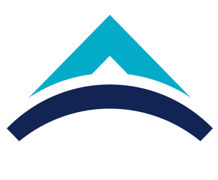 ECTS Course Description FormECTS Course Description FormECTS Course Description FormECTS Course Description FormECTS Course Description FormECTS Course Description FormECTS Course Description FormECTS Course Description FormECTS Course Description FormECTS Course Description FormECTS Course Description FormECTS Course Description FormECTS Course Description FormECTS Course Description FormECTS Course Description FormECTS Course Description FormECTS Course Description FormPART I (Senate Approval)PART I (Senate Approval)PART I (Senate Approval)PART I (Senate Approval)PART I (Senate Approval)PART I (Senate Approval)PART I (Senate Approval)PART I (Senate Approval)PART I (Senate Approval)PART I (Senate Approval)PART I (Senate Approval)PART I (Senate Approval)PART I (Senate Approval)PART I (Senate Approval)PART I (Senate Approval)PART I (Senate Approval)PART I (Senate Approval)PART I (Senate Approval)PART I (Senate Approval)PART I (Senate Approval)PART I (Senate Approval)Offering School  EngineeringEngineeringEngineeringEngineeringEngineeringEngineeringEngineeringEngineeringEngineeringEngineeringEngineeringEngineeringEngineeringEngineeringEngineeringEngineeringEngineeringEngineeringEngineeringEngineeringOffering DepartmentComputer EngineeringComputer EngineeringComputer EngineeringComputer EngineeringComputer EngineeringComputer EngineeringComputer EngineeringComputer EngineeringComputer EngineeringComputer EngineeringComputer EngineeringComputer EngineeringComputer EngineeringComputer EngineeringComputer EngineeringComputer EngineeringComputer EngineeringComputer EngineeringComputer EngineeringComputer EngineeringProgram(s) Offered toComputer EngineeringComputer EngineeringComputer EngineeringComputer EngineeringComputer EngineeringComputer EngineeringComputer EngineeringComputer EngineeringComputer EngineeringComputer EngineeringComputer EngineeringCompulsoryCompulsoryCompulsoryCompulsoryCompulsoryCompulsoryCompulsoryCompulsoryCompulsoryProgram(s) Offered toProgram(s) Offered toCourse Code CS311CS311CS311CS311CS311CS311CS311CS311CS311CS311CS311CS311CS311CS311CS311CS311CS311CS311CS311CS311Course NameAlgorithmsAlgorithmsAlgorithmsAlgorithmsAlgorithmsAlgorithmsAlgorithmsAlgorithmsAlgorithmsAlgorithmsAlgorithmsAlgorithmsAlgorithmsAlgorithmsAlgorithmsAlgorithmsAlgorithmsAlgorithmsAlgorithmsAlgorithmsLanguage of InstructionEnglishEnglishEnglishEnglishEnglishEnglishEnglishEnglishEnglishEnglishEnglishEnglishEnglishEnglishEnglishEnglishEnglishEnglishEnglishEnglishType of CourseCompulsory - LecturesCompulsory - LecturesCompulsory - LecturesCompulsory - LecturesCompulsory - LecturesCompulsory - LecturesCompulsory - LecturesCompulsory - LecturesCompulsory - LecturesCompulsory - LecturesCompulsory - LecturesCompulsory - LecturesCompulsory - LecturesCompulsory - LecturesCompulsory - LecturesCompulsory - LecturesCompulsory - LecturesCompulsory - LecturesCompulsory - LecturesCompulsory - LecturesLevel of CourseUndergraduateUndergraduateUndergraduateUndergraduateUndergraduateUndergraduateUndergraduateUndergraduateUndergraduateUndergraduateUndergraduateUndergraduateUndergraduateUndergraduateUndergraduateUndergraduateUndergraduateUndergraduateUndergraduateUndergraduateHours per WeekLecture: 3Lecture: 3Lecture: 3Lecture: 3Laboratory:Laboratory:Laboratory:Recitation: Recitation: Practical:  Practical:  Practical:  Practical:  Studio: Studio: Studio: Other: Other: Other: Other: ECTS Credit77777777777777777777Grading ModeLetter GradeLetter GradeLetter GradeLetter GradeLetter GradeLetter GradeLetter GradeLetter GradeLetter GradeLetter GradeLetter GradeLetter GradeLetter GradeLetter GradeLetter GradeLetter GradeLetter GradeLetter GradeLetter GradeLetter GradePre-requisitesCS102 and CS213CS102 and CS213CS102 and CS213CS102 and CS213CS102 and CS213CS102 and CS213CS102 and CS213CS102 and CS213CS102 and CS213CS102 and CS213CS102 and CS213CS102 and CS213CS102 and CS213CS102 and CS213CS102 and CS213CS102 and CS213CS102 and CS213CS102 and CS213CS102 and CS213CS102 and CS213Co-requisitesRegistration RestrictionEducational ObjectiveThe main objective of this course is to provide the students with a knowledge on foundations of problem solving, computational efficiency, and experience in the design and implementation of algorithms commonly employed in computer science and computational problems.  The main objective of this course is to provide the students with a knowledge on foundations of problem solving, computational efficiency, and experience in the design and implementation of algorithms commonly employed in computer science and computational problems.  The main objective of this course is to provide the students with a knowledge on foundations of problem solving, computational efficiency, and experience in the design and implementation of algorithms commonly employed in computer science and computational problems.  The main objective of this course is to provide the students with a knowledge on foundations of problem solving, computational efficiency, and experience in the design and implementation of algorithms commonly employed in computer science and computational problems.  The main objective of this course is to provide the students with a knowledge on foundations of problem solving, computational efficiency, and experience in the design and implementation of algorithms commonly employed in computer science and computational problems.  The main objective of this course is to provide the students with a knowledge on foundations of problem solving, computational efficiency, and experience in the design and implementation of algorithms commonly employed in computer science and computational problems.  The main objective of this course is to provide the students with a knowledge on foundations of problem solving, computational efficiency, and experience in the design and implementation of algorithms commonly employed in computer science and computational problems.  The main objective of this course is to provide the students with a knowledge on foundations of problem solving, computational efficiency, and experience in the design and implementation of algorithms commonly employed in computer science and computational problems.  The main objective of this course is to provide the students with a knowledge on foundations of problem solving, computational efficiency, and experience in the design and implementation of algorithms commonly employed in computer science and computational problems.  The main objective of this course is to provide the students with a knowledge on foundations of problem solving, computational efficiency, and experience in the design and implementation of algorithms commonly employed in computer science and computational problems.  The main objective of this course is to provide the students with a knowledge on foundations of problem solving, computational efficiency, and experience in the design and implementation of algorithms commonly employed in computer science and computational problems.  The main objective of this course is to provide the students with a knowledge on foundations of problem solving, computational efficiency, and experience in the design and implementation of algorithms commonly employed in computer science and computational problems.  The main objective of this course is to provide the students with a knowledge on foundations of problem solving, computational efficiency, and experience in the design and implementation of algorithms commonly employed in computer science and computational problems.  The main objective of this course is to provide the students with a knowledge on foundations of problem solving, computational efficiency, and experience in the design and implementation of algorithms commonly employed in computer science and computational problems.  The main objective of this course is to provide the students with a knowledge on foundations of problem solving, computational efficiency, and experience in the design and implementation of algorithms commonly employed in computer science and computational problems.  The main objective of this course is to provide the students with a knowledge on foundations of problem solving, computational efficiency, and experience in the design and implementation of algorithms commonly employed in computer science and computational problems.  The main objective of this course is to provide the students with a knowledge on foundations of problem solving, computational efficiency, and experience in the design and implementation of algorithms commonly employed in computer science and computational problems.  The main objective of this course is to provide the students with a knowledge on foundations of problem solving, computational efficiency, and experience in the design and implementation of algorithms commonly employed in computer science and computational problems.  The main objective of this course is to provide the students with a knowledge on foundations of problem solving, computational efficiency, and experience in the design and implementation of algorithms commonly employed in computer science and computational problems.  The main objective of this course is to provide the students with a knowledge on foundations of problem solving, computational efficiency, and experience in the design and implementation of algorithms commonly employed in computer science and computational problems.  Course DescriptionIntroduction to the main concepts of design and analysis of algorithms. Overview of basic analysis techniques: approximating functions asymptotically, bounding sums, and solving recurrences. Discussion of efficiently solvable problems with a focus on design techniques such as divide-and-conquer, randomization, dynamic programming, amortization, and greedy algorithms. Illustration of various new concepts through algorithms applied to problems related to sets, sequences, strings, graphs etc.Introduction to the main concepts of design and analysis of algorithms. Overview of basic analysis techniques: approximating functions asymptotically, bounding sums, and solving recurrences. Discussion of efficiently solvable problems with a focus on design techniques such as divide-and-conquer, randomization, dynamic programming, amortization, and greedy algorithms. Illustration of various new concepts through algorithms applied to problems related to sets, sequences, strings, graphs etc.Introduction to the main concepts of design and analysis of algorithms. Overview of basic analysis techniques: approximating functions asymptotically, bounding sums, and solving recurrences. Discussion of efficiently solvable problems with a focus on design techniques such as divide-and-conquer, randomization, dynamic programming, amortization, and greedy algorithms. Illustration of various new concepts through algorithms applied to problems related to sets, sequences, strings, graphs etc.Introduction to the main concepts of design and analysis of algorithms. Overview of basic analysis techniques: approximating functions asymptotically, bounding sums, and solving recurrences. Discussion of efficiently solvable problems with a focus on design techniques such as divide-and-conquer, randomization, dynamic programming, amortization, and greedy algorithms. Illustration of various new concepts through algorithms applied to problems related to sets, sequences, strings, graphs etc.Introduction to the main concepts of design and analysis of algorithms. Overview of basic analysis techniques: approximating functions asymptotically, bounding sums, and solving recurrences. Discussion of efficiently solvable problems with a focus on design techniques such as divide-and-conquer, randomization, dynamic programming, amortization, and greedy algorithms. Illustration of various new concepts through algorithms applied to problems related to sets, sequences, strings, graphs etc.Introduction to the main concepts of design and analysis of algorithms. Overview of basic analysis techniques: approximating functions asymptotically, bounding sums, and solving recurrences. Discussion of efficiently solvable problems with a focus on design techniques such as divide-and-conquer, randomization, dynamic programming, amortization, and greedy algorithms. Illustration of various new concepts through algorithms applied to problems related to sets, sequences, strings, graphs etc.Introduction to the main concepts of design and analysis of algorithms. Overview of basic analysis techniques: approximating functions asymptotically, bounding sums, and solving recurrences. Discussion of efficiently solvable problems with a focus on design techniques such as divide-and-conquer, randomization, dynamic programming, amortization, and greedy algorithms. Illustration of various new concepts through algorithms applied to problems related to sets, sequences, strings, graphs etc.Introduction to the main concepts of design and analysis of algorithms. Overview of basic analysis techniques: approximating functions asymptotically, bounding sums, and solving recurrences. Discussion of efficiently solvable problems with a focus on design techniques such as divide-and-conquer, randomization, dynamic programming, amortization, and greedy algorithms. Illustration of various new concepts through algorithms applied to problems related to sets, sequences, strings, graphs etc.Introduction to the main concepts of design and analysis of algorithms. Overview of basic analysis techniques: approximating functions asymptotically, bounding sums, and solving recurrences. Discussion of efficiently solvable problems with a focus on design techniques such as divide-and-conquer, randomization, dynamic programming, amortization, and greedy algorithms. Illustration of various new concepts through algorithms applied to problems related to sets, sequences, strings, graphs etc.Introduction to the main concepts of design and analysis of algorithms. Overview of basic analysis techniques: approximating functions asymptotically, bounding sums, and solving recurrences. Discussion of efficiently solvable problems with a focus on design techniques such as divide-and-conquer, randomization, dynamic programming, amortization, and greedy algorithms. Illustration of various new concepts through algorithms applied to problems related to sets, sequences, strings, graphs etc.Introduction to the main concepts of design and analysis of algorithms. Overview of basic analysis techniques: approximating functions asymptotically, bounding sums, and solving recurrences. Discussion of efficiently solvable problems with a focus on design techniques such as divide-and-conquer, randomization, dynamic programming, amortization, and greedy algorithms. Illustration of various new concepts through algorithms applied to problems related to sets, sequences, strings, graphs etc.Introduction to the main concepts of design and analysis of algorithms. Overview of basic analysis techniques: approximating functions asymptotically, bounding sums, and solving recurrences. Discussion of efficiently solvable problems with a focus on design techniques such as divide-and-conquer, randomization, dynamic programming, amortization, and greedy algorithms. Illustration of various new concepts through algorithms applied to problems related to sets, sequences, strings, graphs etc.Introduction to the main concepts of design and analysis of algorithms. Overview of basic analysis techniques: approximating functions asymptotically, bounding sums, and solving recurrences. Discussion of efficiently solvable problems with a focus on design techniques such as divide-and-conquer, randomization, dynamic programming, amortization, and greedy algorithms. Illustration of various new concepts through algorithms applied to problems related to sets, sequences, strings, graphs etc.Introduction to the main concepts of design and analysis of algorithms. Overview of basic analysis techniques: approximating functions asymptotically, bounding sums, and solving recurrences. Discussion of efficiently solvable problems with a focus on design techniques such as divide-and-conquer, randomization, dynamic programming, amortization, and greedy algorithms. Illustration of various new concepts through algorithms applied to problems related to sets, sequences, strings, graphs etc.Introduction to the main concepts of design and analysis of algorithms. Overview of basic analysis techniques: approximating functions asymptotically, bounding sums, and solving recurrences. Discussion of efficiently solvable problems with a focus on design techniques such as divide-and-conquer, randomization, dynamic programming, amortization, and greedy algorithms. Illustration of various new concepts through algorithms applied to problems related to sets, sequences, strings, graphs etc.Introduction to the main concepts of design and analysis of algorithms. Overview of basic analysis techniques: approximating functions asymptotically, bounding sums, and solving recurrences. Discussion of efficiently solvable problems with a focus on design techniques such as divide-and-conquer, randomization, dynamic programming, amortization, and greedy algorithms. Illustration of various new concepts through algorithms applied to problems related to sets, sequences, strings, graphs etc.Introduction to the main concepts of design and analysis of algorithms. Overview of basic analysis techniques: approximating functions asymptotically, bounding sums, and solving recurrences. Discussion of efficiently solvable problems with a focus on design techniques such as divide-and-conquer, randomization, dynamic programming, amortization, and greedy algorithms. Illustration of various new concepts through algorithms applied to problems related to sets, sequences, strings, graphs etc.Introduction to the main concepts of design and analysis of algorithms. Overview of basic analysis techniques: approximating functions asymptotically, bounding sums, and solving recurrences. Discussion of efficiently solvable problems with a focus on design techniques such as divide-and-conquer, randomization, dynamic programming, amortization, and greedy algorithms. Illustration of various new concepts through algorithms applied to problems related to sets, sequences, strings, graphs etc.Introduction to the main concepts of design and analysis of algorithms. Overview of basic analysis techniques: approximating functions asymptotically, bounding sums, and solving recurrences. Discussion of efficiently solvable problems with a focus on design techniques such as divide-and-conquer, randomization, dynamic programming, amortization, and greedy algorithms. Illustration of various new concepts through algorithms applied to problems related to sets, sequences, strings, graphs etc.Introduction to the main concepts of design and analysis of algorithms. Overview of basic analysis techniques: approximating functions asymptotically, bounding sums, and solving recurrences. Discussion of efficiently solvable problems with a focus on design techniques such as divide-and-conquer, randomization, dynamic programming, amortization, and greedy algorithms. Illustration of various new concepts through algorithms applied to problems related to sets, sequences, strings, graphs etc.Learning Outcomes LO1: Employ recursion as a problem solving and programming techniqueLO1: Employ recursion as a problem solving and programming techniqueLO1: Employ recursion as a problem solving and programming techniqueLO1: Employ recursion as a problem solving and programming techniqueLO1: Employ recursion as a problem solving and programming techniqueLO1: Employ recursion as a problem solving and programming techniqueLO1: Employ recursion as a problem solving and programming techniqueLO1: Employ recursion as a problem solving and programming techniqueLO1: Employ recursion as a problem solving and programming techniqueLO1: Employ recursion as a problem solving and programming techniqueLO1: Employ recursion as a problem solving and programming techniqueLO1: Employ recursion as a problem solving and programming techniqueLO1: Employ recursion as a problem solving and programming techniqueLO1: Employ recursion as a problem solving and programming techniqueLO1: Employ recursion as a problem solving and programming techniqueLO1: Employ recursion as a problem solving and programming techniqueLO1: Employ recursion as a problem solving and programming techniqueLO1: Employ recursion as a problem solving and programming techniqueLO1: Employ recursion as a problem solving and programming techniqueLearning Outcomes LO2: Design algorithms employing randomization, dynamic programming, greedy heuristicsLO2: Design algorithms employing randomization, dynamic programming, greedy heuristicsLO2: Design algorithms employing randomization, dynamic programming, greedy heuristicsLO2: Design algorithms employing randomization, dynamic programming, greedy heuristicsLO2: Design algorithms employing randomization, dynamic programming, greedy heuristicsLO2: Design algorithms employing randomization, dynamic programming, greedy heuristicsLO2: Design algorithms employing randomization, dynamic programming, greedy heuristicsLO2: Design algorithms employing randomization, dynamic programming, greedy heuristicsLO2: Design algorithms employing randomization, dynamic programming, greedy heuristicsLO2: Design algorithms employing randomization, dynamic programming, greedy heuristicsLO2: Design algorithms employing randomization, dynamic programming, greedy heuristicsLO2: Design algorithms employing randomization, dynamic programming, greedy heuristicsLO2: Design algorithms employing randomization, dynamic programming, greedy heuristicsLO2: Design algorithms employing randomization, dynamic programming, greedy heuristicsLO2: Design algorithms employing randomization, dynamic programming, greedy heuristicsLO2: Design algorithms employing randomization, dynamic programming, greedy heuristicsLO2: Design algorithms employing randomization, dynamic programming, greedy heuristicsLO2: Design algorithms employing randomization, dynamic programming, greedy heuristicsLO2: Design algorithms employing randomization, dynamic programming, greedy heuristicsLearning Outcomes LO3: Analyze runtime efficiency of an algorithm.LO3: Analyze runtime efficiency of an algorithm.LO3: Analyze runtime efficiency of an algorithm.LO3: Analyze runtime efficiency of an algorithm.LO3: Analyze runtime efficiency of an algorithm.LO3: Analyze runtime efficiency of an algorithm.LO3: Analyze runtime efficiency of an algorithm.LO3: Analyze runtime efficiency of an algorithm.LO3: Analyze runtime efficiency of an algorithm.LO3: Analyze runtime efficiency of an algorithm.LO3: Analyze runtime efficiency of an algorithm.LO3: Analyze runtime efficiency of an algorithm.LO3: Analyze runtime efficiency of an algorithm.LO3: Analyze runtime efficiency of an algorithm.LO3: Analyze runtime efficiency of an algorithm.LO3: Analyze runtime efficiency of an algorithm.LO3: Analyze runtime efficiency of an algorithm.LO3: Analyze runtime efficiency of an algorithm.LO3: Analyze runtime efficiency of an algorithm.Learning Outcomes LO4: Interpret and analyze algorithmic solutions to problems related to sets, sequences, strings, graphsLO4: Interpret and analyze algorithmic solutions to problems related to sets, sequences, strings, graphsLO4: Interpret and analyze algorithmic solutions to problems related to sets, sequences, strings, graphsLO4: Interpret and analyze algorithmic solutions to problems related to sets, sequences, strings, graphsLO4: Interpret and analyze algorithmic solutions to problems related to sets, sequences, strings, graphsLO4: Interpret and analyze algorithmic solutions to problems related to sets, sequences, strings, graphsLO4: Interpret and analyze algorithmic solutions to problems related to sets, sequences, strings, graphsLO4: Interpret and analyze algorithmic solutions to problems related to sets, sequences, strings, graphsLO4: Interpret and analyze algorithmic solutions to problems related to sets, sequences, strings, graphsLO4: Interpret and analyze algorithmic solutions to problems related to sets, sequences, strings, graphsLO4: Interpret and analyze algorithmic solutions to problems related to sets, sequences, strings, graphsLO4: Interpret and analyze algorithmic solutions to problems related to sets, sequences, strings, graphsLO4: Interpret and analyze algorithmic solutions to problems related to sets, sequences, strings, graphsLO4: Interpret and analyze algorithmic solutions to problems related to sets, sequences, strings, graphsLO4: Interpret and analyze algorithmic solutions to problems related to sets, sequences, strings, graphsLO4: Interpret and analyze algorithmic solutions to problems related to sets, sequences, strings, graphsLO4: Interpret and analyze algorithmic solutions to problems related to sets, sequences, strings, graphsLO4: Interpret and analyze algorithmic solutions to problems related to sets, sequences, strings, graphsLO4: Interpret and analyze algorithmic solutions to problems related to sets, sequences, strings, graphsLearning Outcomes LO5: Engineer and implement algorithms (200-500 lines of code)LO5: Engineer and implement algorithms (200-500 lines of code)LO5: Engineer and implement algorithms (200-500 lines of code)LO5: Engineer and implement algorithms (200-500 lines of code)LO5: Engineer and implement algorithms (200-500 lines of code)LO5: Engineer and implement algorithms (200-500 lines of code)LO5: Engineer and implement algorithms (200-500 lines of code)LO5: Engineer and implement algorithms (200-500 lines of code)LO5: Engineer and implement algorithms (200-500 lines of code)LO5: Engineer and implement algorithms (200-500 lines of code)LO5: Engineer and implement algorithms (200-500 lines of code)LO5: Engineer and implement algorithms (200-500 lines of code)LO5: Engineer and implement algorithms (200-500 lines of code)LO5: Engineer and implement algorithms (200-500 lines of code)LO5: Engineer and implement algorithms (200-500 lines of code)LO5: Engineer and implement algorithms (200-500 lines of code)LO5: Engineer and implement algorithms (200-500 lines of code)LO5: Engineer and implement algorithms (200-500 lines of code)LO5: Engineer and implement algorithms (200-500 lines of code)Learning Outcomes LO6: Design experiments for algorithm correctness and efficiency testingLO6: Design experiments for algorithm correctness and efficiency testingLO6: Design experiments for algorithm correctness and efficiency testingLO6: Design experiments for algorithm correctness and efficiency testingLO6: Design experiments for algorithm correctness and efficiency testingLO6: Design experiments for algorithm correctness and efficiency testingLO6: Design experiments for algorithm correctness and efficiency testingLO6: Design experiments for algorithm correctness and efficiency testingLO6: Design experiments for algorithm correctness and efficiency testingLO6: Design experiments for algorithm correctness and efficiency testingLO6: Design experiments for algorithm correctness and efficiency testingLO6: Design experiments for algorithm correctness and efficiency testingLO6: Design experiments for algorithm correctness and efficiency testingLO6: Design experiments for algorithm correctness and efficiency testingLO6: Design experiments for algorithm correctness and efficiency testingLO6: Design experiments for algorithm correctness and efficiency testingLO6: Design experiments for algorithm correctness and efficiency testingLO6: Design experiments for algorithm correctness and efficiency testingLO6: Design experiments for algorithm correctness and efficiency testingPART II ( Faculty Board Approval)PART II ( Faculty Board Approval)PART II ( Faculty Board Approval)PART II ( Faculty Board Approval)PART II ( Faculty Board Approval)PART II ( Faculty Board Approval)PART II ( Faculty Board Approval)PART II ( Faculty Board Approval)PART II ( Faculty Board Approval)PART II ( Faculty Board Approval)PART II ( Faculty Board Approval)PART II ( Faculty Board Approval)PART II ( Faculty Board Approval)PART II ( Faculty Board Approval)PART II ( Faculty Board Approval)PART II ( Faculty Board Approval)PART II ( Faculty Board Approval)PART II ( Faculty Board Approval)PART II ( Faculty Board Approval)PART II ( Faculty Board Approval)PART II ( Faculty Board Approval)Basic Outcomes (University-wide)Basic Outcomes (University-wide)No.Program OutcomesProgram OutcomesProgram OutcomesProgram OutcomesProgram OutcomesProgram OutcomesProgram OutcomesProgram OutcomesLO1LO1LO2LO2LO3LO4LO4LO5LO6LO6Basic Outcomes (University-wide)Basic Outcomes (University-wide)PO1Ability to communicate effectively and write and present a report in Turkish and English. Ability to communicate effectively and write and present a report in Turkish and English. Ability to communicate effectively and write and present a report in Turkish and English. Ability to communicate effectively and write and present a report in Turkish and English. Ability to communicate effectively and write and present a report in Turkish and English. Ability to communicate effectively and write and present a report in Turkish and English. Ability to communicate effectively and write and present a report in Turkish and English. Ability to communicate effectively and write and present a report in Turkish and English.     1         1        1         1         1        1    1         1        1         1         1        1    2         2        2         2         2        2    0         0        0         0         0        0    0         0        0         0         0        0    0         0        0         0         0        0    3         3        1         3         3        3    0         0        0         0         0        3    3         3        3         3         3        3     0         0        0         0         0        0     3         3        3         3         1        1     0         0        0         0         3        3     2         2        2         2         1        1    1         1        1         1         1        1    1         1        1         1         1        1    2         2        2         2         2        2    0         0        0         0         0        0    0         0        0         0         0        0    0         0        0         0         0        0    3         3        1         3         3        3    0         0        0         0         0        3    3         3        3         3         3        3     0         0        0         0         0        0     3         3        3         3         1        1     0         0        0         0         3        3     2         2        2         2         1        1    1         1        1         1         1        1    1         1        1         1         1        1    2         2        2         2         2        2    0         0        0         0         0        0    0         0        0         0         0        0    0         0        0         0         0        0    3         3        1         3         3        3    0         0        0         0         0        3    3         3        3         3         3        3     0         0        0         0         0        0     3         3        3         3         1        1     0         0        0         0         3        3     2         2        2         2         1        1    1         1        1         1         1        1    1         1        1         1         1        1    2         2        2         2         2        2    0         0        0         0         0        0    0         0        0         0         0        0    0         0        0         0         0        0    3         3        1         3         3        3    0         0        0         0         0        3    3         3        3         3         3        3     0         0        0         0         0        0     3         3        3         3         1        1     0         0        0         0         3        3     2         2        2         2         1        1    1         1        1         1         1        1    1         1        1         1         1        1    2         2        2         2         2        2    0         0        0         0         0        0    0         0        0         0         0        0    0         0        0         0         0        0    3         3        1         3         3        3    0         0        0         0         0        3    3         3        3         3         3        3     0         0        0         0         0        0     3         3        3         3         1        1     0         0        0         0         3        3     2         2        2         2         1        1    1         1        1         1         1        1    1         1        1         1         1        1    2         2        2         2         2        2    0         0        0         0         0        0    0         0        0         0         0        0    0         0        0         0         0        0    3         3        1         3         3        3    0         0        0         0         0        3    3         3        3         3         3        3     0         0        0         0         0        0     3         3        3         3         1        1     0         0        0         0         3        3     2         2        2         2         1        1    1         1        1         1         1        1    1         1        1         1         1        1    2         2        2         2         2        2    0         0        0         0         0        0    0         0        0         0         0        0    0         0        0         0         0        0    3         3        1         3         3        3    0         0        0         0         0        3    3         3        3         3         3        3     0         0        0         0         0        0     3         3        3         3         1        1     0         0        0         0         3        3     2         2        2         2         1        1    1         1        1         1         1        1    1         1        1         1         1        1    2         2        2         2         2        2    0         0        0         0         0        0    0         0        0         0         0        0    0         0        0         0         0        0    3         3        1         3         3        3    0         0        0         0         0        3    3         3        3         3         3        3     0         0        0         0         0        0     3         3        3         3         1        1     0         0        0         0         3        3     2         2        2         2         1        1    1         1        1         1         1        1    1         1        1         1         1        1    2         2        2         2         2        2    0         0        0         0         0        0    0         0        0         0         0        0    0         0        0         0         0        0    3         3        1         3         3        3    0         0        0         0         0        3    3         3        3         3         3        3     0         0        0         0         0        0     3         3        3         3         1        1     0         0        0         0         3        3     2         2        2         2         1        1    1         1        1         1         1        1    1         1        1         1         1        1    2         2        2         2         2        2    0         0        0         0         0        0    0         0        0         0         0        0    0         0        0         0         0        0    3         3        1         3         3        3    0         0        0         0         0        3    3         3        3         3         3        3     0         0        0         0         0        0     3         3        3         3         1        1     0         0        0         0         3        3     2         2        2         2         1        1Basic Outcomes (University-wide)Basic Outcomes (University-wide)PO2Ability to work individually, and in intra-disciplinary and multi-disciplinary teams.Ability to work individually, and in intra-disciplinary and multi-disciplinary teams.Ability to work individually, and in intra-disciplinary and multi-disciplinary teams.Ability to work individually, and in intra-disciplinary and multi-disciplinary teams.Ability to work individually, and in intra-disciplinary and multi-disciplinary teams.Ability to work individually, and in intra-disciplinary and multi-disciplinary teams.Ability to work individually, and in intra-disciplinary and multi-disciplinary teams.Ability to work individually, and in intra-disciplinary and multi-disciplinary teams.    1         1        1         1         1        1    1         1        1         1         1        1    2         2        2         2         2        2    0         0        0         0         0        0    0         0        0         0         0        0    0         0        0         0         0        0    3         3        1         3         3        3    0         0        0         0         0        3    3         3        3         3         3        3     0         0        0         0         0        0     3         3        3         3         1        1     0         0        0         0         3        3     2         2        2         2         1        1    1         1        1         1         1        1    1         1        1         1         1        1    2         2        2         2         2        2    0         0        0         0         0        0    0         0        0         0         0        0    0         0        0         0         0        0    3         3        1         3         3        3    0         0        0         0         0        3    3         3        3         3         3        3     0         0        0         0         0        0     3         3        3         3         1        1     0         0        0         0         3        3     2         2        2         2         1        1    1         1        1         1         1        1    1         1        1         1         1        1    2         2        2         2         2        2    0         0        0         0         0        0    0         0        0         0         0        0    0         0        0         0         0        0    3         3        1         3         3        3    0         0        0         0         0        3    3         3        3         3         3        3     0         0        0         0         0        0     3         3        3         3         1        1     0         0        0         0         3        3     2         2        2         2         1        1    1         1        1         1         1        1    1         1        1         1         1        1    2         2        2         2         2        2    0         0        0         0         0        0    0         0        0         0         0        0    0         0        0         0         0        0    3         3        1         3         3        3    0         0        0         0         0        3    3         3        3         3         3        3     0         0        0         0         0        0     3         3        3         3         1        1     0         0        0         0         3        3     2         2        2         2         1        1    1         1        1         1         1        1    1         1        1         1         1        1    2         2        2         2         2        2    0         0        0         0         0        0    0         0        0         0         0        0    0         0        0         0         0        0    3         3        1         3         3        3    0         0        0         0         0        3    3         3        3         3         3        3     0         0        0         0         0        0     3         3        3         3         1        1     0         0        0         0         3        3     2         2        2         2         1        1    1         1        1         1         1        1    1         1        1         1         1        1    2         2        2         2         2        2    0         0        0         0         0        0    0         0        0         0         0        0    0         0        0         0         0        0    3         3        1         3         3        3    0         0        0         0         0        3    3         3        3         3         3        3     0         0        0         0         0        0     3         3        3         3         1        1     0         0        0         0         3        3     2         2        2         2         1        1    1         1        1         1         1        1    1         1        1         1         1        1    2         2        2         2         2        2    0         0        0         0         0        0    0         0        0         0         0        0    0         0        0         0         0        0    3         3        1         3         3        3    0         0        0         0         0        3    3         3        3         3         3        3     0         0        0         0         0        0     3         3        3         3         1        1     0         0        0         0         3        3     2         2        2         2         1        1    1         1        1         1         1        1    1         1        1         1         1        1    2         2        2         2         2        2    0         0        0         0         0        0    0         0        0         0         0        0    0         0        0         0         0        0    3         3        1         3         3        3    0         0        0         0         0        3    3         3        3         3         3        3     0         0        0         0         0        0     3         3        3         3         1        1     0         0        0         0         3        3     2         2        2         2         1        1    1         1        1         1         1        1    1         1        1         1         1        1    2         2        2         2         2        2    0         0        0         0         0        0    0         0        0         0         0        0    0         0        0         0         0        0    3         3        1         3         3        3    0         0        0         0         0        3    3         3        3         3         3        3     0         0        0         0         0        0     3         3        3         3         1        1     0         0        0         0         3        3     2         2        2         2         1        1    1         1        1         1         1        1    1         1        1         1         1        1    2         2        2         2         2        2    0         0        0         0         0        0    0         0        0         0         0        0    0         0        0         0         0        0    3         3        1         3         3        3    0         0        0         0         0        3    3         3        3         3         3        3     0         0        0         0         0        0     3         3        3         3         1        1     0         0        0         0         3        3     2         2        2         2         1        1Basic Outcomes (University-wide)Basic Outcomes (University-wide)PO3Recognition of the need for life-long learning and ability to access information, follow developments in science and technology, and continually reinvent oneself.Recognition of the need for life-long learning and ability to access information, follow developments in science and technology, and continually reinvent oneself.Recognition of the need for life-long learning and ability to access information, follow developments in science and technology, and continually reinvent oneself.Recognition of the need for life-long learning and ability to access information, follow developments in science and technology, and continually reinvent oneself.Recognition of the need for life-long learning and ability to access information, follow developments in science and technology, and continually reinvent oneself.Recognition of the need for life-long learning and ability to access information, follow developments in science and technology, and continually reinvent oneself.Recognition of the need for life-long learning and ability to access information, follow developments in science and technology, and continually reinvent oneself.Recognition of the need for life-long learning and ability to access information, follow developments in science and technology, and continually reinvent oneself.    1         1        1         1         1        1    1         1        1         1         1        1    2         2        2         2         2        2    0         0        0         0         0        0    0         0        0         0         0        0    0         0        0         0         0        0    3         3        1         3         3        3    0         0        0         0         0        3    3         3        3         3         3        3     0         0        0         0         0        0     3         3        3         3         1        1     0         0        0         0         3        3     2         2        2         2         1        1    1         1        1         1         1        1    1         1        1         1         1        1    2         2        2         2         2        2    0         0        0         0         0        0    0         0        0         0         0        0    0         0        0         0         0        0    3         3        1         3         3        3    0         0        0         0         0        3    3         3        3         3         3        3     0         0        0         0         0        0     3         3        3         3         1        1     0         0        0         0         3        3     2         2        2         2         1        1    1         1        1         1         1        1    1         1        1         1         1        1    2         2        2         2         2        2    0         0        0         0         0        0    0         0        0         0         0        0    0         0        0         0         0        0    3         3        1         3         3        3    0         0        0         0         0        3    3         3        3         3         3        3     0         0        0         0         0        0     3         3        3         3         1        1     0         0        0         0         3        3     2         2        2         2         1        1    1         1        1         1         1        1    1         1        1         1         1        1    2         2        2         2         2        2    0         0        0         0         0        0    0         0        0         0         0        0    0         0        0         0         0        0    3         3        1         3         3        3    0         0        0         0         0        3    3         3        3         3         3        3     0         0        0         0         0        0     3         3        3         3         1        1     0         0        0         0         3        3     2         2        2         2         1        1    1         1        1         1         1        1    1         1        1         1         1        1    2         2        2         2         2        2    0         0        0         0         0        0    0         0        0         0         0        0    0         0        0         0         0        0    3         3        1         3         3        3    0         0        0         0         0        3    3         3        3         3         3        3     0         0        0         0         0        0     3         3        3         3         1        1     0         0        0         0         3        3     2         2        2         2         1        1    1         1        1         1         1        1    1         1        1         1         1        1    2         2        2         2         2        2    0         0        0         0         0        0    0         0        0         0         0        0    0         0        0         0         0        0    3         3        1         3         3        3    0         0        0         0         0        3    3         3        3         3         3        3     0         0        0         0         0        0     3         3        3         3         1        1     0         0        0         0         3        3     2         2        2         2         1        1    1         1        1         1         1        1    1         1        1         1         1        1    2         2        2         2         2        2    0         0        0         0         0        0    0         0        0         0         0        0    0         0        0         0         0        0    3         3        1         3         3        3    0         0        0         0         0        3    3         3        3         3         3        3     0         0        0         0         0        0     3         3        3         3         1        1     0         0        0         0         3        3     2         2        2         2         1        1    1         1        1         1         1        1    1         1        1         1         1        1    2         2        2         2         2        2    0         0        0         0         0        0    0         0        0         0         0        0    0         0        0         0         0        0    3         3        1         3         3        3    0         0        0         0         0        3    3         3        3         3         3        3     0         0        0         0         0        0     3         3        3         3         1        1     0         0        0         0         3        3     2         2        2         2         1        1    1         1        1         1         1        1    1         1        1         1         1        1    2         2        2         2         2        2    0         0        0         0         0        0    0         0        0         0         0        0    0         0        0         0         0        0    3         3        1         3         3        3    0         0        0         0         0        3    3         3        3         3         3        3     0         0        0         0         0        0     3         3        3         3         1        1     0         0        0         0         3        3     2         2        2         2         1        1    1         1        1         1         1        1    1         1        1         1         1        1    2         2        2         2         2        2    0         0        0         0         0        0    0         0        0         0         0        0    0         0        0         0         0        0    3         3        1         3         3        3    0         0        0         0         0        3    3         3        3         3         3        3     0         0        0         0         0        0     3         3        3         3         1        1     0         0        0         0         3        3     2         2        2         2         1        1Basic Outcomes (University-wide)Basic Outcomes (University-wide)PO4Knowledge of project management, risk management, innovation and change management, entrepreneurship, and sustainable development.Knowledge of project management, risk management, innovation and change management, entrepreneurship, and sustainable development.Knowledge of project management, risk management, innovation and change management, entrepreneurship, and sustainable development.Knowledge of project management, risk management, innovation and change management, entrepreneurship, and sustainable development.Knowledge of project management, risk management, innovation and change management, entrepreneurship, and sustainable development.Knowledge of project management, risk management, innovation and change management, entrepreneurship, and sustainable development.Knowledge of project management, risk management, innovation and change management, entrepreneurship, and sustainable development.Knowledge of project management, risk management, innovation and change management, entrepreneurship, and sustainable development.    1         1        1         1         1        1    1         1        1         1         1        1    2         2        2         2         2        2    0         0        0         0         0        0    0         0        0         0         0        0    0         0        0         0         0        0    3         3        1         3         3        3    0         0        0         0         0        3    3         3        3         3         3        3     0         0        0         0         0        0     3         3        3         3         1        1     0         0        0         0         3        3     2         2        2         2         1        1    1         1        1         1         1        1    1         1        1         1         1        1    2         2        2         2         2        2    0         0        0         0         0        0    0         0        0         0         0        0    0         0        0         0         0        0    3         3        1         3         3        3    0         0        0         0         0        3    3         3        3         3         3        3     0         0        0         0         0        0     3         3        3         3         1        1     0         0        0         0         3        3     2         2        2         2         1        1    1         1        1         1         1        1    1         1        1         1         1        1    2         2        2         2         2        2    0         0        0         0         0        0    0         0        0         0         0        0    0         0        0         0         0        0    3         3        1         3         3        3    0         0        0         0         0        3    3         3        3         3         3        3     0         0        0         0         0        0     3         3        3         3         1        1     0         0        0         0         3        3     2         2        2         2         1        1    1         1        1         1         1        1    1         1        1         1         1        1    2         2        2         2         2        2    0         0        0         0         0        0    0         0        0         0         0        0    0         0        0         0         0        0    3         3        1         3         3        3    0         0        0         0         0        3    3         3        3         3         3        3     0         0        0         0         0        0     3         3        3         3         1        1     0         0        0         0         3        3     2         2        2         2         1        1    1         1        1         1         1        1    1         1        1         1         1        1    2         2        2         2         2        2    0         0        0         0         0        0    0         0        0         0         0        0    0         0        0         0         0        0    3         3        1         3         3        3    0         0        0         0         0        3    3         3        3         3         3        3     0         0        0         0         0        0     3         3        3         3         1        1     0         0        0         0         3        3     2         2        2         2         1        1    1         1        1         1         1        1    1         1        1         1         1        1    2         2        2         2         2        2    0         0        0         0         0        0    0         0        0         0         0        0    0         0        0         0         0        0    3         3        1         3         3        3    0         0        0         0         0        3    3         3        3         3         3        3     0         0        0         0         0        0     3         3        3         3         1        1     0         0        0         0         3        3     2         2        2         2         1        1    1         1        1         1         1        1    1         1        1         1         1        1    2         2        2         2         2        2    0         0        0         0         0        0    0         0        0         0         0        0    0         0        0         0         0        0    3         3        1         3         3        3    0         0        0         0         0        3    3         3        3         3         3        3     0         0        0         0         0        0     3         3        3         3         1        1     0         0        0         0         3        3     2         2        2         2         1        1    1         1        1         1         1        1    1         1        1         1         1        1    2         2        2         2         2        2    0         0        0         0         0        0    0         0        0         0         0        0    0         0        0         0         0        0    3         3        1         3         3        3    0         0        0         0         0        3    3         3        3         3         3        3     0         0        0         0         0        0     3         3        3         3         1        1     0         0        0         0         3        3     2         2        2         2         1        1    1         1        1         1         1        1    1         1        1         1         1        1    2         2        2         2         2        2    0         0        0         0         0        0    0         0        0         0         0        0    0         0        0         0         0        0    3         3        1         3         3        3    0         0        0         0         0        3    3         3        3         3         3        3     0         0        0         0         0        0     3         3        3         3         1        1     0         0        0         0         3        3     2         2        2         2         1        1    1         1        1         1         1        1    1         1        1         1         1        1    2         2        2         2         2        2    0         0        0         0         0        0    0         0        0         0         0        0    0         0        0         0         0        0    3         3        1         3         3        3    0         0        0         0         0        3    3         3        3         3         3        3     0         0        0         0         0        0     3         3        3         3         1        1     0         0        0         0         3        3     2         2        2         2         1        1Basic Outcomes (University-wide)Basic Outcomes (University-wide)PO5Awareness of sectors and ability to prepare a business plan.Awareness of sectors and ability to prepare a business plan.Awareness of sectors and ability to prepare a business plan.Awareness of sectors and ability to prepare a business plan.Awareness of sectors and ability to prepare a business plan.Awareness of sectors and ability to prepare a business plan.Awareness of sectors and ability to prepare a business plan.Awareness of sectors and ability to prepare a business plan.    1         1        1         1         1        1    1         1        1         1         1        1    2         2        2         2         2        2    0         0        0         0         0        0    0         0        0         0         0        0    0         0        0         0         0        0    3         3        1         3         3        3    0         0        0         0         0        3    3         3        3         3         3        3     0         0        0         0         0        0     3         3        3         3         1        1     0         0        0         0         3        3     2         2        2         2         1        1    1         1        1         1         1        1    1         1        1         1         1        1    2         2        2         2         2        2    0         0        0         0         0        0    0         0        0         0         0        0    0         0        0         0         0        0    3         3        1         3         3        3    0         0        0         0         0        3    3         3        3         3         3        3     0         0        0         0         0        0     3         3        3         3         1        1     0         0        0         0         3        3     2         2        2         2         1        1    1         1        1         1         1        1    1         1        1         1         1        1    2         2        2         2         2        2    0         0        0         0         0        0    0         0        0         0         0        0    0         0        0         0         0        0    3         3        1         3         3        3    0         0        0         0         0        3    3         3        3         3         3        3     0         0        0         0         0        0     3         3        3         3         1        1     0         0        0         0         3        3     2         2        2         2         1        1    1         1        1         1         1        1    1         1        1         1         1        1    2         2        2         2         2        2    0         0        0         0         0        0    0         0        0         0         0        0    0         0        0         0         0        0    3         3        1         3         3        3    0         0        0         0         0        3    3         3        3         3         3        3     0         0        0         0         0        0     3         3        3         3         1        1     0         0        0         0         3        3     2         2        2         2         1        1    1         1        1         1         1        1    1         1        1         1         1        1    2         2        2         2         2        2    0         0        0         0         0        0    0         0        0         0         0        0    0         0        0         0         0        0    3         3        1         3         3        3    0         0        0         0         0        3    3         3        3         3         3        3     0         0        0         0         0        0     3         3        3         3         1        1     0         0        0         0         3        3     2         2        2         2         1        1    1         1        1         1         1        1    1         1        1         1         1        1    2         2        2         2         2        2    0         0        0         0         0        0    0         0        0         0         0        0    0         0        0         0         0        0    3         3        1         3         3        3    0         0        0         0         0        3    3         3        3         3         3        3     0         0        0         0         0        0     3         3        3         3         1        1     0         0        0         0         3        3     2         2        2         2         1        1    1         1        1         1         1        1    1         1        1         1         1        1    2         2        2         2         2        2    0         0        0         0         0        0    0         0        0         0         0        0    0         0        0         0         0        0    3         3        1         3         3        3    0         0        0         0         0        3    3         3        3         3         3        3     0         0        0         0         0        0     3         3        3         3         1        1     0         0        0         0         3        3     2         2        2         2         1        1    1         1        1         1         1        1    1         1        1         1         1        1    2         2        2         2         2        2    0         0        0         0         0        0    0         0        0         0         0        0    0         0        0         0         0        0    3         3        1         3         3        3    0         0        0         0         0        3    3         3        3         3         3        3     0         0        0         0         0        0     3         3        3         3         1        1     0         0        0         0         3        3     2         2        2         2         1        1    1         1        1         1         1        1    1         1        1         1         1        1    2         2        2         2         2        2    0         0        0         0         0        0    0         0        0         0         0        0    0         0        0         0         0        0    3         3        1         3         3        3    0         0        0         0         0        3    3         3        3         3         3        3     0         0        0         0         0        0     3         3        3         3         1        1     0         0        0         0         3        3     2         2        2         2         1        1    1         1        1         1         1        1    1         1        1         1         1        1    2         2        2         2         2        2    0         0        0         0         0        0    0         0        0         0         0        0    0         0        0         0         0        0    3         3        1         3         3        3    0         0        0         0         0        3    3         3        3         3         3        3     0         0        0         0         0        0     3         3        3         3         1        1     0         0        0         0         3        3     2         2        2         2         1        1Faculty/ Program Specific OutcomesFaculty/ Program Specific OutcomesPO6Understanding of professional and ethical responsibility and demonstrating ethical behavior.Understanding of professional and ethical responsibility and demonstrating ethical behavior.Understanding of professional and ethical responsibility and demonstrating ethical behavior.Understanding of professional and ethical responsibility and demonstrating ethical behavior.Understanding of professional and ethical responsibility and demonstrating ethical behavior.Understanding of professional and ethical responsibility and demonstrating ethical behavior.Understanding of professional and ethical responsibility and demonstrating ethical behavior.Understanding of professional and ethical responsibility and demonstrating ethical behavior.    1         1        1         1         1        1    1         1        1         1         1        1    2         2        2         2         2        2    0         0        0         0         0        0    0         0        0         0         0        0    0         0        0         0         0        0    3         3        1         3         3        3    0         0        0         0         0        3    3         3        3         3         3        3     0         0        0         0         0        0     3         3        3         3         1        1     0         0        0         0         3        3     2         2        2         2         1        1    1         1        1         1         1        1    1         1        1         1         1        1    2         2        2         2         2        2    0         0        0         0         0        0    0         0        0         0         0        0    0         0        0         0         0        0    3         3        1         3         3        3    0         0        0         0         0        3    3         3        3         3         3        3     0         0        0         0         0        0     3         3        3         3         1        1     0         0        0         0         3        3     2         2        2         2         1        1    1         1        1         1         1        1    1         1        1         1         1        1    2         2        2         2         2        2    0         0        0         0         0        0    0         0        0         0         0        0    0         0        0         0         0        0    3         3        1         3         3        3    0         0        0         0         0        3    3         3        3         3         3        3     0         0        0         0         0        0     3         3        3         3         1        1     0         0        0         0         3        3     2         2        2         2         1        1    1         1        1         1         1        1    1         1        1         1         1        1    2         2        2         2         2        2    0         0        0         0         0        0    0         0        0         0         0        0    0         0        0         0         0        0    3         3        1         3         3        3    0         0        0         0         0        3    3         3        3         3         3        3     0         0        0         0         0        0     3         3        3         3         1        1     0         0        0         0         3        3     2         2        2         2         1        1    1         1        1         1         1        1    1         1        1         1         1        1    2         2        2         2         2        2    0         0        0         0         0        0    0         0        0         0         0        0    0         0        0         0         0        0    3         3        1         3         3        3    0         0        0         0         0        3    3         3        3         3         3        3     0         0        0         0         0        0     3         3        3         3         1        1     0         0        0         0         3        3     2         2        2         2         1        1    1         1        1         1         1        1    1         1        1         1         1        1    2         2        2         2         2        2    0         0        0         0         0        0    0         0        0         0         0        0    0         0        0         0         0        0    3         3        1         3         3        3    0         0        0         0         0        3    3         3        3         3         3        3     0         0        0         0         0        0     3         3        3         3         1        1     0         0        0         0         3        3     2         2        2         2         1        1    1         1        1         1         1        1    1         1        1         1         1        1    2         2        2         2         2        2    0         0        0         0         0        0    0         0        0         0         0        0    0         0        0         0         0        0    3         3        1         3         3        3    0         0        0         0         0        3    3         3        3         3         3        3     0         0        0         0         0        0     3         3        3         3         1        1     0         0        0         0         3        3     2         2        2         2         1        1    1         1        1         1         1        1    1         1        1         1         1        1    2         2        2         2         2        2    0         0        0         0         0        0    0         0        0         0         0        0    0         0        0         0         0        0    3         3        1         3         3        3    0         0        0         0         0        3    3         3        3         3         3        3     0         0        0         0         0        0     3         3        3         3         1        1     0         0        0         0         3        3     2         2        2         2         1        1    1         1        1         1         1        1    1         1        1         1         1        1    2         2        2         2         2        2    0         0        0         0         0        0    0         0        0         0         0        0    0         0        0         0         0        0    3         3        1         3         3        3    0         0        0         0         0        3    3         3        3         3         3        3     0         0        0         0         0        0     3         3        3         3         1        1     0         0        0         0         3        3     2         2        2         2         1        1    1         1        1         1         1        1    1         1        1         1         1        1    2         2        2         2         2        2    0         0        0         0         0        0    0         0        0         0         0        0    0         0        0         0         0        0    3         3        1         3         3        3    0         0        0         0         0        3    3         3        3         3         3        3     0         0        0         0         0        0     3         3        3         3         1        1     0         0        0         0         3        3     2         2        2         2         1        1Faculty/ Program Specific OutcomesFaculty/ Program Specific OutcomesPO7Ability to define complex engineeringproblems, develop models andimplement solutions for theseproblemsAbility to define complex engineeringproblems, develop models andimplement solutions for theseproblemsAbility to define complex engineeringproblems, develop models andimplement solutions for theseproblemsAbility to define complex engineeringproblems, develop models andimplement solutions for theseproblemsAbility to define complex engineeringproblems, develop models andimplement solutions for theseproblemsAbility to define complex engineeringproblems, develop models andimplement solutions for theseproblemsAbility to define complex engineeringproblems, develop models andimplement solutions for theseproblemsAbility to define complex engineeringproblems, develop models andimplement solutions for theseproblems    1         1        1         1         1        1    1         1        1         1         1        1    2         2        2         2         2        2    0         0        0         0         0        0    0         0        0         0         0        0    0         0        0         0         0        0    3         3        1         3         3        3    0         0        0         0         0        3    3         3        3         3         3        3     0         0        0         0         0        0     3         3        3         3         1        1     0         0        0         0         3        3     2         2        2         2         1        1    1         1        1         1         1        1    1         1        1         1         1        1    2         2        2         2         2        2    0         0        0         0         0        0    0         0        0         0         0        0    0         0        0         0         0        0    3         3        1         3         3        3    0         0        0         0         0        3    3         3        3         3         3        3     0         0        0         0         0        0     3         3        3         3         1        1     0         0        0         0         3        3     2         2        2         2         1        1    1         1        1         1         1        1    1         1        1         1         1        1    2         2        2         2         2        2    0         0        0         0         0        0    0         0        0         0         0        0    0         0        0         0         0        0    3         3        1         3         3        3    0         0        0         0         0        3    3         3        3         3         3        3     0         0        0         0         0        0     3         3        3         3         1        1     0         0        0         0         3        3     2         2        2         2         1        1    1         1        1         1         1        1    1         1        1         1         1        1    2         2        2         2         2        2    0         0        0         0         0        0    0         0        0         0         0        0    0         0        0         0         0        0    3         3        1         3         3        3    0         0        0         0         0        3    3         3        3         3         3        3     0         0        0         0         0        0     3         3        3         3         1        1     0         0        0         0         3        3     2         2        2         2         1        1    1         1        1         1         1        1    1         1        1         1         1        1    2         2        2         2         2        2    0         0        0         0         0        0    0         0        0         0         0        0    0         0        0         0         0        0    3         3        1         3         3        3    0         0        0         0         0        3    3         3        3         3         3        3     0         0        0         0         0        0     3         3        3         3         1        1     0         0        0         0         3        3     2         2        2         2         1        1    1         1        1         1         1        1    1         1        1         1         1        1    2         2        2         2         2        2    0         0        0         0         0        0    0         0        0         0         0        0    0         0        0         0         0        0    3         3        1         3         3        3    0         0        0         0         0        3    3         3        3         3         3        3     0         0        0         0         0        0     3         3        3         3         1        1     0         0        0         0         3        3     2         2        2         2         1        1    1         1        1         1         1        1    1         1        1         1         1        1    2         2        2         2         2        2    0         0        0         0         0        0    0         0        0         0         0        0    0         0        0         0         0        0    3         3        1         3         3        3    0         0        0         0         0        3    3         3        3         3         3        3     0         0        0         0         0        0     3         3        3         3         1        1     0         0        0         0         3        3     2         2        2         2         1        1    1         1        1         1         1        1    1         1        1         1         1        1    2         2        2         2         2        2    0         0        0         0         0        0    0         0        0         0         0        0    0         0        0         0         0        0    3         3        1         3         3        3    0         0        0         0         0        3    3         3        3         3         3        3     0         0        0         0         0        0     3         3        3         3         1        1     0         0        0         0         3        3     2         2        2         2         1        1    1         1        1         1         1        1    1         1        1         1         1        1    2         2        2         2         2        2    0         0        0         0         0        0    0         0        0         0         0        0    0         0        0         0         0        0    3         3        1         3         3        3    0         0        0         0         0        3    3         3        3         3         3        3     0         0        0         0         0        0     3         3        3         3         1        1     0         0        0         0         3        3     2         2        2         2         1        1    1         1        1         1         1        1    1         1        1         1         1        1    2         2        2         2         2        2    0         0        0         0         0        0    0         0        0         0         0        0    0         0        0         0         0        0    3         3        1         3         3        3    0         0        0         0         0        3    3         3        3         3         3        3     0         0        0         0         0        0     3         3        3         3         1        1     0         0        0         0         3        3     2         2        2         2         1        1Faculty/ Program Specific OutcomesFaculty/ Program Specific OutcomesPO8Ability to conduct lab experiments by usingcomputers and the ability of collecting, analyzing and interpreting data. Ability to conduct lab experiments by usingcomputers and the ability of collecting, analyzing and interpreting data. Ability to conduct lab experiments by usingcomputers and the ability of collecting, analyzing and interpreting data. Ability to conduct lab experiments by usingcomputers and the ability of collecting, analyzing and interpreting data. Ability to conduct lab experiments by usingcomputers and the ability of collecting, analyzing and interpreting data. Ability to conduct lab experiments by usingcomputers and the ability of collecting, analyzing and interpreting data. Ability to conduct lab experiments by usingcomputers and the ability of collecting, analyzing and interpreting data. Ability to conduct lab experiments by usingcomputers and the ability of collecting, analyzing and interpreting data.     1         1        1         1         1        1    1         1        1         1         1        1    2         2        2         2         2        2    0         0        0         0         0        0    0         0        0         0         0        0    0         0        0         0         0        0    3         3        1         3         3        3    0         0        0         0         0        3    3         3        3         3         3        3     0         0        0         0         0        0     3         3        3         3         1        1     0         0        0         0         3        3     2         2        2         2         1        1    1         1        1         1         1        1    1         1        1         1         1        1    2         2        2         2         2        2    0         0        0         0         0        0    0         0        0         0         0        0    0         0        0         0         0        0    3         3        1         3         3        3    0         0        0         0         0        3    3         3        3         3         3        3     0         0        0         0         0        0     3         3        3         3         1        1     0         0        0         0         3        3     2         2        2         2         1        1    1         1        1         1         1        1    1         1        1         1         1        1    2         2        2         2         2        2    0         0        0         0         0        0    0         0        0         0         0        0    0         0        0         0         0        0    3         3        1         3         3        3    0         0        0         0         0        3    3         3        3         3         3        3     0         0        0         0         0        0     3         3        3         3         1        1     0         0        0         0         3        3     2         2        2         2         1        1    1         1        1         1         1        1    1         1        1         1         1        1    2         2        2         2         2        2    0         0        0         0         0        0    0         0        0         0         0        0    0         0        0         0         0        0    3         3        1         3         3        3    0         0        0         0         0        3    3         3        3         3         3        3     0         0        0         0         0        0     3         3        3         3         1        1     0         0        0         0         3        3     2         2        2         2         1        1    1         1        1         1         1        1    1         1        1         1         1        1    2         2        2         2         2        2    0         0        0         0         0        0    0         0        0         0         0        0    0         0        0         0         0        0    3         3        1         3         3        3    0         0        0         0         0        3    3         3        3         3         3        3     0         0        0         0         0        0     3         3        3         3         1        1     0         0        0         0         3        3     2         2        2         2         1        1    1         1        1         1         1        1    1         1        1         1         1        1    2         2        2         2         2        2    0         0        0         0         0        0    0         0        0         0         0        0    0         0        0         0         0        0    3         3        1         3         3        3    0         0        0         0         0        3    3         3        3         3         3        3     0         0        0         0         0        0     3         3        3         3         1        1     0         0        0         0         3        3     2         2        2         2         1        1    1         1        1         1         1        1    1         1        1         1         1        1    2         2        2         2         2        2    0         0        0         0         0        0    0         0        0         0         0        0    0         0        0         0         0        0    3         3        1         3         3        3    0         0        0         0         0        3    3         3        3         3         3        3     0         0        0         0         0        0     3         3        3         3         1        1     0         0        0         0         3        3     2         2        2         2         1        1    1         1        1         1         1        1    1         1        1         1         1        1    2         2        2         2         2        2    0         0        0         0         0        0    0         0        0         0         0        0    0         0        0         0         0        0    3         3        1         3         3        3    0         0        0         0         0        3    3         3        3         3         3        3     0         0        0         0         0        0     3         3        3         3         1        1     0         0        0         0         3        3     2         2        2         2         1        1    1         1        1         1         1        1    1         1        1         1         1        1    2         2        2         2         2        2    0         0        0         0         0        0    0         0        0         0         0        0    0         0        0         0         0        0    3         3        1         3         3        3    0         0        0         0         0        3    3         3        3         3         3        3     0         0        0         0         0        0     3         3        3         3         1        1     0         0        0         0         3        3     2         2        2         2         1        1    1         1        1         1         1        1    1         1        1         1         1        1    2         2        2         2         2        2    0         0        0         0         0        0    0         0        0         0         0        0    0         0        0         0         0        0    3         3        1         3         3        3    0         0        0         0         0        3    3         3        3         3         3        3     0         0        0         0         0        0     3         3        3         3         1        1     0         0        0         0         3        3     2         2        2         2         1        1Faculty/ Program Specific OutcomesFaculty/ Program Specific OutcomesPO9Ability to apply the knowledge ofmathematics, science and engineeringprinciples to solve problems in computerengineering.Ability to apply the knowledge ofmathematics, science and engineeringprinciples to solve problems in computerengineering.Ability to apply the knowledge ofmathematics, science and engineeringprinciples to solve problems in computerengineering.Ability to apply the knowledge ofmathematics, science and engineeringprinciples to solve problems in computerengineering.Ability to apply the knowledge ofmathematics, science and engineeringprinciples to solve problems in computerengineering.Ability to apply the knowledge ofmathematics, science and engineeringprinciples to solve problems in computerengineering.Ability to apply the knowledge ofmathematics, science and engineeringprinciples to solve problems in computerengineering.Ability to apply the knowledge ofmathematics, science and engineeringprinciples to solve problems in computerengineering.    1         1        1         1         1        1    1         1        1         1         1        1    2         2        2         2         2        2    0         0        0         0         0        0    0         0        0         0         0        0    0         0        0         0         0        0    3         3        1         3         3        3    0         0        0         0         0        3    3         3        3         3         3        3     0         0        0         0         0        0     3         3        3         3         1        1     0         0        0         0         3        3     2         2        2         2         1        1    1         1        1         1         1        1    1         1        1         1         1        1    2         2        2         2         2        2    0         0        0         0         0        0    0         0        0         0         0        0    0         0        0         0         0        0    3         3        1         3         3        3    0         0        0         0         0        3    3         3        3         3         3        3     0         0        0         0         0        0     3         3        3         3         1        1     0         0        0         0         3        3     2         2        2         2         1        1    1         1        1         1         1        1    1         1        1         1         1        1    2         2        2         2         2        2    0         0        0         0         0        0    0         0        0         0         0        0    0         0        0         0         0        0    3         3        1         3         3        3    0         0        0         0         0        3    3         3        3         3         3        3     0         0        0         0         0        0     3         3        3         3         1        1     0         0        0         0         3        3     2         2        2         2         1        1    1         1        1         1         1        1    1         1        1         1         1        1    2         2        2         2         2        2    0         0        0         0         0        0    0         0        0         0         0        0    0         0        0         0         0        0    3         3        1         3         3        3    0         0        0         0         0        3    3         3        3         3         3        3     0         0        0         0         0        0     3         3        3         3         1        1     0         0        0         0         3        3     2         2        2         2         1        1    1         1        1         1         1        1    1         1        1         1         1        1    2         2        2         2         2        2    0         0        0         0         0        0    0         0        0         0         0        0    0         0        0         0         0        0    3         3        1         3         3        3    0         0        0         0         0        3    3         3        3         3         3        3     0         0        0         0         0        0     3         3        3         3         1        1     0         0        0         0         3        3     2         2        2         2         1        1    1         1        1         1         1        1    1         1        1         1         1        1    2         2        2         2         2        2    0         0        0         0         0        0    0         0        0         0         0        0    0         0        0         0         0        0    3         3        1         3         3        3    0         0        0         0         0        3    3         3        3         3         3        3     0         0        0         0         0        0     3         3        3         3         1        1     0         0        0         0         3        3     2         2        2         2         1        1    1         1        1         1         1        1    1         1        1         1         1        1    2         2        2         2         2        2    0         0        0         0         0        0    0         0        0         0         0        0    0         0        0         0         0        0    3         3        1         3         3        3    0         0        0         0         0        3    3         3        3         3         3        3     0         0        0         0         0        0     3         3        3         3         1        1     0         0        0         0         3        3     2         2        2         2         1        1    1         1        1         1         1        1    1         1        1         1         1        1    2         2        2         2         2        2    0         0        0         0         0        0    0         0        0         0         0        0    0         0        0         0         0        0    3         3        1         3         3        3    0         0        0         0         0        3    3         3        3         3         3        3     0         0        0         0         0        0     3         3        3         3         1        1     0         0        0         0         3        3     2         2        2         2         1        1    1         1        1         1         1        1    1         1        1         1         1        1    2         2        2         2         2        2    0         0        0         0         0        0    0         0        0         0         0        0    0         0        0         0         0        0    3         3        1         3         3        3    0         0        0         0         0        3    3         3        3         3         3        3     0         0        0         0         0        0     3         3        3         3         1        1     0         0        0         0         3        3     2         2        2         2         1        1    1         1        1         1         1        1    1         1        1         1         1        1    2         2        2         2         2        2    0         0        0         0         0        0    0         0        0         0         0        0    0         0        0         0         0        0    3         3        1         3         3        3    0         0        0         0         0        3    3         3        3         3         3        3     0         0        0         0         0        0     3         3        3         3         1        1     0         0        0         0         3        3     2         2        2         2         1        1Faculty/ Program Specific OutcomesFaculty/ Program Specific OutcomesPO10An understanding of current contemporaryissues and impact of engineering solutionsin legal and ethical levelsAn understanding of current contemporaryissues and impact of engineering solutionsin legal and ethical levelsAn understanding of current contemporaryissues and impact of engineering solutionsin legal and ethical levelsAn understanding of current contemporaryissues and impact of engineering solutionsin legal and ethical levelsAn understanding of current contemporaryissues and impact of engineering solutionsin legal and ethical levelsAn understanding of current contemporaryissues and impact of engineering solutionsin legal and ethical levelsAn understanding of current contemporaryissues and impact of engineering solutionsin legal and ethical levelsAn understanding of current contemporaryissues and impact of engineering solutionsin legal and ethical levels    1         1        1         1         1        1    1         1        1         1         1        1    2         2        2         2         2        2    0         0        0         0         0        0    0         0        0         0         0        0    0         0        0         0         0        0    3         3        1         3         3        3    0         0        0         0         0        3    3         3        3         3         3        3     0         0        0         0         0        0     3         3        3         3         1        1     0         0        0         0         3        3     2         2        2         2         1        1    1         1        1         1         1        1    1         1        1         1         1        1    2         2        2         2         2        2    0         0        0         0         0        0    0         0        0         0         0        0    0         0        0         0         0        0    3         3        1         3         3        3    0         0        0         0         0        3    3         3        3         3         3        3     0         0        0         0         0        0     3         3        3         3         1        1     0         0        0         0         3        3     2         2        2         2         1        1    1         1        1         1         1        1    1         1        1         1         1        1    2         2        2         2         2        2    0         0        0         0         0        0    0         0        0         0         0        0    0         0        0         0         0        0    3         3        1         3         3        3    0         0        0         0         0        3    3         3        3         3         3        3     0         0        0         0         0        0     3         3        3         3         1        1     0         0        0         0         3        3     2         2        2         2         1        1    1         1        1         1         1        1    1         1        1         1         1        1    2         2        2         2         2        2    0         0        0         0         0        0    0         0        0         0         0        0    0         0        0         0         0        0    3         3        1         3         3        3    0         0        0         0         0        3    3         3        3         3         3        3     0         0        0         0         0        0     3         3        3         3         1        1     0         0        0         0         3        3     2         2        2         2         1        1    1         1        1         1         1        1    1         1        1         1         1        1    2         2        2         2         2        2    0         0        0         0         0        0    0         0        0         0         0        0    0         0        0         0         0        0    3         3        1         3         3        3    0         0        0         0         0        3    3         3        3         3         3        3     0         0        0         0         0        0     3         3        3         3         1        1     0         0        0         0         3        3     2         2        2         2         1        1    1         1        1         1         1        1    1         1        1         1         1        1    2         2        2         2         2        2    0         0        0         0         0        0    0         0        0         0         0        0    0         0        0         0         0        0    3         3        1         3         3        3    0         0        0         0         0        3    3         3        3         3         3        3     0         0        0         0         0        0     3         3        3         3         1        1     0         0        0         0         3        3     2         2        2         2         1        1    1         1        1         1         1        1    1         1        1         1         1        1    2         2        2         2         2        2    0         0        0         0         0        0    0         0        0         0         0        0    0         0        0         0         0        0    3         3        1         3         3        3    0         0        0         0         0        3    3         3        3         3         3        3     0         0        0         0         0        0     3         3        3         3         1        1     0         0        0         0         3        3     2         2        2         2         1        1    1         1        1         1         1        1    1         1        1         1         1        1    2         2        2         2         2        2    0         0        0         0         0        0    0         0        0         0         0        0    0         0        0         0         0        0    3         3        1         3         3        3    0         0        0         0         0        3    3         3        3         3         3        3     0         0        0         0         0        0     3         3        3         3         1        1     0         0        0         0         3        3     2         2        2         2         1        1    1         1        1         1         1        1    1         1        1         1         1        1    2         2        2         2         2        2    0         0        0         0         0        0    0         0        0         0         0        0    0         0        0         0         0        0    3         3        1         3         3        3    0         0        0         0         0        3    3         3        3         3         3        3     0         0        0         0         0        0     3         3        3         3         1        1     0         0        0         0         3        3     2         2        2         2         1        1    1         1        1         1         1        1    1         1        1         1         1        1    2         2        2         2         2        2    0         0        0         0         0        0    0         0        0         0         0        0    0         0        0         0         0        0    3         3        1         3         3        3    0         0        0         0         0        3    3         3        3         3         3        3     0         0        0         0         0        0     3         3        3         3         1        1     0         0        0         0         3        3     2         2        2         2         1        1Faculty/ Program Specific OutcomesFaculty/ Program Specific OutcomesPO11Ability to understand and apply discretemathematics concepts.Ability to understand and apply discretemathematics concepts.Ability to understand and apply discretemathematics concepts.Ability to understand and apply discretemathematics concepts.Ability to understand and apply discretemathematics concepts.Ability to understand and apply discretemathematics concepts.Ability to understand and apply discretemathematics concepts.Ability to understand and apply discretemathematics concepts.    1         1        1         1         1        1    1         1        1         1         1        1    2         2        2         2         2        2    0         0        0         0         0        0    0         0        0         0         0        0    0         0        0         0         0        0    3         3        1         3         3        3    0         0        0         0         0        3    3         3        3         3         3        3     0         0        0         0         0        0     3         3        3         3         1        1     0         0        0         0         3        3     2         2        2         2         1        1    1         1        1         1         1        1    1         1        1         1         1        1    2         2        2         2         2        2    0         0        0         0         0        0    0         0        0         0         0        0    0         0        0         0         0        0    3         3        1         3         3        3    0         0        0         0         0        3    3         3        3         3         3        3     0         0        0         0         0        0     3         3        3         3         1        1     0         0        0         0         3        3     2         2        2         2         1        1    1         1        1         1         1        1    1         1        1         1         1        1    2         2        2         2         2        2    0         0        0         0         0        0    0         0        0         0         0        0    0         0        0         0         0        0    3         3        1         3         3        3    0         0        0         0         0        3    3         3        3         3         3        3     0         0        0         0         0        0     3         3        3         3         1        1     0         0        0         0         3        3     2         2        2         2         1        1    1         1        1         1         1        1    1         1        1         1         1        1    2         2        2         2         2        2    0         0        0         0         0        0    0         0        0         0         0        0    0         0        0         0         0        0    3         3        1         3         3        3    0         0        0         0         0        3    3         3        3         3         3        3     0         0        0         0         0        0     3         3        3         3         1        1     0         0        0         0         3        3     2         2        2         2         1        1    1         1        1         1         1        1    1         1        1         1         1        1    2         2        2         2         2        2    0         0        0         0         0        0    0         0        0         0         0        0    0         0        0         0         0        0    3         3        1         3         3        3    0         0        0         0         0        3    3         3        3         3         3        3     0         0        0         0         0        0     3         3        3         3         1        1     0         0        0         0         3        3     2         2        2         2         1        1    1         1        1         1         1        1    1         1        1         1         1        1    2         2        2         2         2        2    0         0        0         0         0        0    0         0        0         0         0        0    0         0        0         0         0        0    3         3        1         3         3        3    0         0        0         0         0        3    3         3        3         3         3        3     0         0        0         0         0        0     3         3        3         3         1        1     0         0        0         0         3        3     2         2        2         2         1        1    1         1        1         1         1        1    1         1        1         1         1        1    2         2        2         2         2        2    0         0        0         0         0        0    0         0        0         0         0        0    0         0        0         0         0        0    3         3        1         3         3        3    0         0        0         0         0        3    3         3        3         3         3        3     0         0        0         0         0        0     3         3        3         3         1        1     0         0        0         0         3        3     2         2        2         2         1        1    1         1        1         1         1        1    1         1        1         1         1        1    2         2        2         2         2        2    0         0        0         0         0        0    0         0        0         0         0        0    0         0        0         0         0        0    3         3        1         3         3        3    0         0        0         0         0        3    3         3        3         3         3        3     0         0        0         0         0        0     3         3        3         3         1        1     0         0        0         0         3        3     2         2        2         2         1        1    1         1        1         1         1        1    1         1        1         1         1        1    2         2        2         2         2        2    0         0        0         0         0        0    0         0        0         0         0        0    0         0        0         0         0        0    3         3        1         3         3        3    0         0        0         0         0        3    3         3        3         3         3        3     0         0        0         0         0        0     3         3        3         3         1        1     0         0        0         0         3        3     2         2        2         2         1        1    1         1        1         1         1        1    1         1        1         1         1        1    2         2        2         2         2        2    0         0        0         0         0        0    0         0        0         0         0        0    0         0        0         0         0        0    3         3        1         3         3        3    0         0        0         0         0        3    3         3        3         3         3        3     0         0        0         0         0        0     3         3        3         3         1        1     0         0        0         0         3        3     2         2        2         2         1        1Faculty/ Program Specific OutcomesFaculty/ Program Specific OutcomesPO12Ability to use modern engineeringtechniques, tools and informationtechnologies and develop softwareequipment and software.Ability to use modern engineeringtechniques, tools and informationtechnologies and develop softwareequipment and software.Ability to use modern engineeringtechniques, tools and informationtechnologies and develop softwareequipment and software.Ability to use modern engineeringtechniques, tools and informationtechnologies and develop softwareequipment and software.Ability to use modern engineeringtechniques, tools and informationtechnologies and develop softwareequipment and software.Ability to use modern engineeringtechniques, tools and informationtechnologies and develop softwareequipment and software.Ability to use modern engineeringtechniques, tools and informationtechnologies and develop softwareequipment and software.Ability to use modern engineeringtechniques, tools and informationtechnologies and develop softwareequipment and software.    1         1        1         1         1        1    1         1        1         1         1        1    2         2        2         2         2        2    0         0        0         0         0        0    0         0        0         0         0        0    0         0        0         0         0        0    3         3        1         3         3        3    0         0        0         0         0        3    3         3        3         3         3        3     0         0        0         0         0        0     3         3        3         3         1        1     0         0        0         0         3        3     2         2        2         2         1        1    1         1        1         1         1        1    1         1        1         1         1        1    2         2        2         2         2        2    0         0        0         0         0        0    0         0        0         0         0        0    0         0        0         0         0        0    3         3        1         3         3        3    0         0        0         0         0        3    3         3        3         3         3        3     0         0        0         0         0        0     3         3        3         3         1        1     0         0        0         0         3        3     2         2        2         2         1        1    1         1        1         1         1        1    1         1        1         1         1        1    2         2        2         2         2        2    0         0        0         0         0        0    0         0        0         0         0        0    0         0        0         0         0        0    3         3        1         3         3        3    0         0        0         0         0        3    3         3        3         3         3        3     0         0        0         0         0        0     3         3        3         3         1        1     0         0        0         0         3        3     2         2        2         2         1        1    1         1        1         1         1        1    1         1        1         1         1        1    2         2        2         2         2        2    0         0        0         0         0        0    0         0        0         0         0        0    0         0        0         0         0        0    3         3        1         3         3        3    0         0        0         0         0        3    3         3        3         3         3        3     0         0        0         0         0        0     3         3        3         3         1        1     0         0        0         0         3        3     2         2        2         2         1        1    1         1        1         1         1        1    1         1        1         1         1        1    2         2        2         2         2        2    0         0        0         0         0        0    0         0        0         0         0        0    0         0        0         0         0        0    3         3        1         3         3        3    0         0        0         0         0        3    3         3        3         3         3        3     0         0        0         0         0        0     3         3        3         3         1        1     0         0        0         0         3        3     2         2        2         2         1        1    1         1        1         1         1        1    1         1        1         1         1        1    2         2        2         2         2        2    0         0        0         0         0        0    0         0        0         0         0        0    0         0        0         0         0        0    3         3        1         3         3        3    0         0        0         0         0        3    3         3        3         3         3        3     0         0        0         0         0        0     3         3        3         3         1        1     0         0        0         0         3        3     2         2        2         2         1        1    1         1        1         1         1        1    1         1        1         1         1        1    2         2        2         2         2        2    0         0        0         0         0        0    0         0        0         0         0        0    0         0        0         0         0        0    3         3        1         3         3        3    0         0        0         0         0        3    3         3        3         3         3        3     0         0        0         0         0        0     3         3        3         3         1        1     0         0        0         0         3        3     2         2        2         2         1        1    1         1        1         1         1        1    1         1        1         1         1        1    2         2        2         2         2        2    0         0        0         0         0        0    0         0        0         0         0        0    0         0        0         0         0        0    3         3        1         3         3        3    0         0        0         0         0        3    3         3        3         3         3        3     0         0        0         0         0        0     3         3        3         3         1        1     0         0        0         0         3        3     2         2        2         2         1        1    1         1        1         1         1        1    1         1        1         1         1        1    2         2        2         2         2        2    0         0        0         0         0        0    0         0        0         0         0        0    0         0        0         0         0        0    3         3        1         3         3        3    0         0        0         0         0        3    3         3        3         3         3        3     0         0        0         0         0        0     3         3        3         3         1        1     0         0        0         0         3        3     2         2        2         2         1        1    1         1        1         1         1        1    1         1        1         1         1        1    2         2        2         2         2        2    0         0        0         0         0        0    0         0        0         0         0        0    0         0        0         0         0        0    3         3        1         3         3        3    0         0        0         0         0        3    3         3        3         3         3        3     0         0        0         0         0        0     3         3        3         3         1        1     0         0        0         0         3        3     2         2        2         2         1        1Faculty/ Program Specific OutcomesFaculty/ Program Specific OutcomesPO13Ability to analyze, design and manage thehardware/software computer systemrequirements with limited resources andconditions by modern engineeringprinciples.Ability to analyze, design and manage thehardware/software computer systemrequirements with limited resources andconditions by modern engineeringprinciples.Ability to analyze, design and manage thehardware/software computer systemrequirements with limited resources andconditions by modern engineeringprinciples.Ability to analyze, design and manage thehardware/software computer systemrequirements with limited resources andconditions by modern engineeringprinciples.Ability to analyze, design and manage thehardware/software computer systemrequirements with limited resources andconditions by modern engineeringprinciples.Ability to analyze, design and manage thehardware/software computer systemrequirements with limited resources andconditions by modern engineeringprinciples.Ability to analyze, design and manage thehardware/software computer systemrequirements with limited resources andconditions by modern engineeringprinciples.Ability to analyze, design and manage thehardware/software computer systemrequirements with limited resources andconditions by modern engineeringprinciples.    1         1        1         1         1        1    1         1        1         1         1        1    2         2        2         2         2        2    0         0        0         0         0        0    0         0        0         0         0        0    0         0        0         0         0        0    3         3        1         3         3        3    0         0        0         0         0        3    3         3        3         3         3        3     0         0        0         0         0        0     3         3        3         3         1        1     0         0        0         0         3        3     2         2        2         2         1        1    1         1        1         1         1        1    1         1        1         1         1        1    2         2        2         2         2        2    0         0        0         0         0        0    0         0        0         0         0        0    0         0        0         0         0        0    3         3        1         3         3        3    0         0        0         0         0        3    3         3        3         3         3        3     0         0        0         0         0        0     3         3        3         3         1        1     0         0        0         0         3        3     2         2        2         2         1        1    1         1        1         1         1        1    1         1        1         1         1        1    2         2        2         2         2        2    0         0        0         0         0        0    0         0        0         0         0        0    0         0        0         0         0        0    3         3        1         3         3        3    0         0        0         0         0        3    3         3        3         3         3        3     0         0        0         0         0        0     3         3        3         3         1        1     0         0        0         0         3        3     2         2        2         2         1        1    1         1        1         1         1        1    1         1        1         1         1        1    2         2        2         2         2        2    0         0        0         0         0        0    0         0        0         0         0        0    0         0        0         0         0        0    3         3        1         3         3        3    0         0        0         0         0        3    3         3        3         3         3        3     0         0        0         0         0        0     3         3        3         3         1        1     0         0        0         0         3        3     2         2        2         2         1        1    1         1        1         1         1        1    1         1        1         1         1        1    2         2        2         2         2        2    0         0        0         0         0        0    0         0        0         0         0        0    0         0        0         0         0        0    3         3        1         3         3        3    0         0        0         0         0        3    3         3        3         3         3        3     0         0        0         0         0        0     3         3        3         3         1        1     0         0        0         0         3        3     2         2        2         2         1        1    1         1        1         1         1        1    1         1        1         1         1        1    2         2        2         2         2        2    0         0        0         0         0        0    0         0        0         0         0        0    0         0        0         0         0        0    3         3        1         3         3        3    0         0        0         0         0        3    3         3        3         3         3        3     0         0        0         0         0        0     3         3        3         3         1        1     0         0        0         0         3        3     2         2        2         2         1        1    1         1        1         1         1        1    1         1        1         1         1        1    2         2        2         2         2        2    0         0        0         0         0        0    0         0        0         0         0        0    0         0        0         0         0        0    3         3        1         3         3        3    0         0        0         0         0        3    3         3        3         3         3        3     0         0        0         0         0        0     3         3        3         3         1        1     0         0        0         0         3        3     2         2        2         2         1        1    1         1        1         1         1        1    1         1        1         1         1        1    2         2        2         2         2        2    0         0        0         0         0        0    0         0        0         0         0        0    0         0        0         0         0        0    3         3        1         3         3        3    0         0        0         0         0        3    3         3        3         3         3        3     0         0        0         0         0        0     3         3        3         3         1        1     0         0        0         0         3        3     2         2        2         2         1        1    1         1        1         1         1        1    1         1        1         1         1        1    2         2        2         2         2        2    0         0        0         0         0        0    0         0        0         0         0        0    0         0        0         0         0        0    3         3        1         3         3        3    0         0        0         0         0        3    3         3        3         3         3        3     0         0        0         0         0        0     3         3        3         3         1        1     0         0        0         0         3        3     2         2        2         2         1        1    1         1        1         1         1        1    1         1        1         1         1        1    2         2        2         2         2        2    0         0        0         0         0        0    0         0        0         0         0        0    0         0        0         0         0        0    3         3        1         3         3        3    0         0        0         0         0        3    3         3        3         3         3        3     0         0        0         0         0        0     3         3        3         3         1        1     0         0        0         0         3        3     2         2        2         2         1        1PART III (Department Board Approval)PART III (Department Board Approval)PART III (Department Board Approval)PART III (Department Board Approval)PART III (Department Board Approval)PART III (Department Board Approval)PART III (Department Board Approval)PART III (Department Board Approval)PART III (Department Board Approval)PART III (Department Board Approval)PART III (Department Board Approval)PART III (Department Board Approval)PART III (Department Board Approval)PART III (Department Board Approval)PART III (Department Board Approval)PART III (Department Board Approval)PART III (Department Board Approval)PART III (Department Board Approval)PART III (Department Board Approval)PART III (Department Board Approval)PART III (Department Board Approval)PART III (Department Board Approval)Course Subjects, Contribution of Course Subjects to Learning Outcomes, and Methods for Assessing Learning of Course SubjectsCourse Subjects, Contribution of Course Subjects to Learning Outcomes, and Methods for Assessing Learning of Course SubjectsCourse Subjects, Contribution of Course Subjects to Learning Outcomes, and Methods for Assessing Learning of Course SubjectsSubjectsWeekWeekWeekLO1LO1LO2LO2LO3LO4LO4LO5LO6LO6Course Subjects, Contribution of Course Subjects to Learning Outcomes, and Methods for Assessing Learning of Course SubjectsCourse Subjects, Contribution of Course Subjects to Learning Outcomes, and Methods for Assessing Learning of Course SubjectsCourse Subjects, Contribution of Course Subjects to Learning Outcomes, and Methods for Assessing Learning of Course SubjectsS1111General overview of the course, role of algorithms in computer scienceGeneral overview of the course, role of algorithms in computer scienceGeneral overview of the course, role of algorithms in computer scienceGeneral overview of the course, role of algorithms in computer scienceGeneral overview of the course, role of algorithms in computer scienceA1/3A1/3Course Subjects, Contribution of Course Subjects to Learning Outcomes, and Methods for Assessing Learning of Course SubjectsCourse Subjects, Contribution of Course Subjects to Learning Outcomes, and Methods for Assessing Learning of Course SubjectsCourse Subjects, Contribution of Course Subjects to Learning Outcomes, and Methods for Assessing Learning of Course SubjectsS2222Inductive design with an example:Insertion sort, analyzing algorithms, Divide-and-conquer with an example:Merge sort, analysis of merge sortInductive design with an example:Insertion sort, analyzing algorithms, Divide-and-conquer with an example:Merge sort, analysis of merge sortInductive design with an example:Insertion sort, analyzing algorithms, Divide-and-conquer with an example:Merge sort, analysis of merge sortInductive design with an example:Insertion sort, analyzing algorithms, Divide-and-conquer with an example:Merge sort, analysis of merge sortInductive design with an example:Insertion sort, analyzing algorithms, Divide-and-conquer with an example:Merge sort, analysis of merge sortA1/3A1/3A1/3A1/3A1/3Course Subjects, Contribution of Course Subjects to Learning Outcomes, and Methods for Assessing Learning of Course SubjectsCourse Subjects, Contribution of Course Subjects to Learning Outcomes, and Methods for Assessing Learning of Course SubjectsCourse Subjects, Contribution of Course Subjects to Learning Outcomes, and Methods for Assessing Learning of Course SubjectsS3333Asymptotic notation, common functions, solving recurrences, common recurrencesAsymptotic notation, common functions, solving recurrences, common recurrencesAsymptotic notation, common functions, solving recurrences, common recurrencesAsymptotic notation, common functions, solving recurrences, common recurrencesAsymptotic notation, common functions, solving recurrences, common recurrencesA1/3Course Subjects, Contribution of Course Subjects to Learning Outcomes, and Methods for Assessing Learning of Course SubjectsCourse Subjects, Contribution of Course Subjects to Learning Outcomes, and Methods for Assessing Learning of Course SubjectsCourse Subjects, Contribution of Course Subjects to Learning Outcomes, and Methods for Assessing Learning of Course SubjectsS4444Randomized algorithms with anexample: Quicksort, expected runtime analysis. Randomized algorithms with anexample: Quicksort, expected runtime analysis. Randomized algorithms with anexample: Quicksort, expected runtime analysis. Randomized algorithms with anexample: Quicksort, expected runtime analysis. Randomized algorithms with anexample: Quicksort, expected runtime analysis. A1/3A1/3A1/3A1/3A1/3A1/3A1/3Course Subjects, Contribution of Course Subjects to Learning Outcomes, and Methods for Assessing Learning of Course SubjectsCourse Subjects, Contribution of Course Subjects to Learning Outcomes, and Methods for Assessing Learning of Course SubjectsCourse Subjects, Contribution of Course Subjects to Learning Outcomes, and Methods for Assessing Learning of Course SubjectsS5555Heapsort, sorting in linear time and counting sort, Information theoretic lower boundsHeapsort, sorting in linear time and counting sort, Information theoretic lower boundsHeapsort, sorting in linear time and counting sort, Information theoretic lower boundsHeapsort, sorting in linear time and counting sort, Information theoretic lower boundsHeapsort, sorting in linear time and counting sort, Information theoretic lower boundsA1/3A1/3A1/3Course Subjects, Contribution of Course Subjects to Learning Outcomes, and Methods for Assessing Learning of Course SubjectsCourse Subjects, Contribution of Course Subjects to Learning Outcomes, and Methods for Assessing Learning of Course SubjectsCourse Subjects, Contribution of Course Subjects to Learning Outcomes, and Methods for Assessing Learning of Course SubjectsS6666Asymptotic Analysis, Find/union data structureAsymptotic Analysis, Find/union data structureAsymptotic Analysis, Find/union data structureAsymptotic Analysis, Find/union data structureAsymptotic Analysis, Find/union data structureA1/3Course Subjects, Contribution of Course Subjects to Learning Outcomes, and Methods for Assessing Learning of Course SubjectsCourse Subjects, Contribution of Course Subjects to Learning Outcomes, and Methods for Assessing Learning of Course SubjectsCourse Subjects, Contribution of Course Subjects to Learning Outcomes, and Methods for Assessing Learning of Course SubjectsS7777Dynamic programming: Longestcommon subsequence problem, Knapsack problem, pseudo-polynomial algorithmsDynamic programming: Longestcommon subsequence problem, Knapsack problem, pseudo-polynomial algorithmsDynamic programming: Longestcommon subsequence problem, Knapsack problem, pseudo-polynomial algorithmsDynamic programming: Longestcommon subsequence problem, Knapsack problem, pseudo-polynomial algorithmsDynamic programming: Longestcommon subsequence problem, Knapsack problem, pseudo-polynomial algorithmsA1/3A1/3A1/3A1/3A1/3A1/3A1/3Course Subjects, Contribution of Course Subjects to Learning Outcomes, and Methods for Assessing Learning of Course SubjectsCourse Subjects, Contribution of Course Subjects to Learning Outcomes, and Methods for Assessing Learning of Course SubjectsCourse Subjects, Contribution of Course Subjects to Learning Outcomes, and Methods for Assessing Learning of Course SubjectsS8888Dynamic programming: Optimalbinary search tree problemDynamic programming: Optimalbinary search tree problemDynamic programming: Optimalbinary search tree problemDynamic programming: Optimalbinary search tree problemDynamic programming: Optimalbinary search tree problemA1/3A1/3A1/3A1/3A1/3Course Subjects, Contribution of Course Subjects to Learning Outcomes, and Methods for Assessing Learning of Course SubjectsCourse Subjects, Contribution of Course Subjects to Learning Outcomes, and Methods for Assessing Learning of Course SubjectsCourse Subjects, Contribution of Course Subjects to Learning Outcomes, and Methods for Assessing Learning of Course SubjectsS9999Greedy algorithms: Activity selection, Huffman encodingGreedy algorithms: Activity selection, Huffman encodingGreedy algorithms: Activity selection, Huffman encodingGreedy algorithms: Activity selection, Huffman encodingGreedy algorithms: Activity selection, Huffman encodingA1/3A1/3A1/3A1/3A1/3Course Subjects, Contribution of Course Subjects to Learning Outcomes, and Methods for Assessing Learning of Course SubjectsCourse Subjects, Contribution of Course Subjects to Learning Outcomes, and Methods for Assessing Learning of Course SubjectsCourse Subjects, Contribution of Course Subjects to Learning Outcomes, and Methods for Assessing Learning of Course SubjectsS10101010Introduction to Graphs, Representing graphs, Graph traversals via DFS, BFSIntroduction to Graphs, Representing graphs, Graph traversals via DFS, BFSIntroduction to Graphs, Representing graphs, Graph traversals via DFS, BFSIntroduction to Graphs, Representing graphs, Graph traversals via DFS, BFSIntroduction to Graphs, Representing graphs, Graph traversals via DFS, BFSA1/3A1/3A1/3A1/3A1/3Course Subjects, Contribution of Course Subjects to Learning Outcomes, and Methods for Assessing Learning of Course SubjectsCourse Subjects, Contribution of Course Subjects to Learning Outcomes, and Methods for Assessing Learning of Course SubjectsCourse Subjects, Contribution of Course Subjects to Learning Outcomes, and Methods for Assessing Learning of Course SubjectsS11111111Graph decompositions: connected, biconnected, strongly connected components, cycle finding Graph decompositions: connected, biconnected, strongly connected components, cycle finding Graph decompositions: connected, biconnected, strongly connected components, cycle finding Graph decompositions: connected, biconnected, strongly connected components, cycle finding Graph decompositions: connected, biconnected, strongly connected components, cycle finding A1/3A1/3A1/3A1/3A1/3Course Subjects, Contribution of Course Subjects to Learning Outcomes, and Methods for Assessing Learning of Course SubjectsCourse Subjects, Contribution of Course Subjects to Learning Outcomes, and Methods for Assessing Learning of Course SubjectsCourse Subjects, Contribution of Course Subjects to Learning Outcomes, and Methods for Assessing Learning of Course SubjectsS12121212Minimum Spanning trees, Kruskal's, Prim's Algorithms, Single Source shortest paths, Dijkstra's AlgorithmMinimum Spanning trees, Kruskal's, Prim's Algorithms, Single Source shortest paths, Dijkstra's AlgorithmMinimum Spanning trees, Kruskal's, Prim's Algorithms, Single Source shortest paths, Dijkstra's AlgorithmMinimum Spanning trees, Kruskal's, Prim's Algorithms, Single Source shortest paths, Dijkstra's AlgorithmMinimum Spanning trees, Kruskal's, Prim's Algorithms, Single Source shortest paths, Dijkstra's AlgorithmA1/3A1/3A1/3A1/3A1/3Course Subjects, Contribution of Course Subjects to Learning Outcomes, and Methods for Assessing Learning of Course SubjectsCourse Subjects, Contribution of Course Subjects to Learning Outcomes, and Methods for Assessing Learning of Course SubjectsCourse Subjects, Contribution of Course Subjects to Learning Outcomes, and Methods for Assessing Learning of Course SubjectsS13131313 All-pairs shortest paths, flow networks, max-flow min-cut All-pairs shortest paths, flow networks, max-flow min-cut All-pairs shortest paths, flow networks, max-flow min-cut All-pairs shortest paths, flow networks, max-flow min-cut All-pairs shortest paths, flow networks, max-flow min-cutA1/3A1/3A1/3A1/3A1/3Course Subjects, Contribution of Course Subjects to Learning Outcomes, and Methods for Assessing Learning of Course SubjectsCourse Subjects, Contribution of Course Subjects to Learning Outcomes, and Methods for Assessing Learning of Course SubjectsCourse Subjects, Contribution of Course Subjects to Learning Outcomes, and Methods for Assessing Learning of Course SubjectsS14141414Project demosOverall evaluation of the courseProject demosOverall evaluation of the courseProject demosOverall evaluation of the courseProject demosOverall evaluation of the courseProject demosOverall evaluation of the courseA4A4A4Assessment Methods, Weight in Course Grade, Implementation and Make-Up Rules Assessment Methods, Weight in Course Grade, Implementation and Make-Up Rules Assessment Methods, Weight in Course Grade, Implementation and Make-Up Rules No.TypeTypeTypeTypeWeightWeightImplementation RuleImplementation RuleImplementation RuleImplementation RuleMake-Up RuleMake-Up RuleMake-Up RuleMake-Up RuleMake-Up RuleMake-Up RuleMake-Up RuleMake-Up RuleAssessment Methods, Weight in Course Grade, Implementation and Make-Up Rules Assessment Methods, Weight in Course Grade, Implementation and Make-Up Rules Assessment Methods, Weight in Course Grade, Implementation and Make-Up Rules A1ExamExamExamExam7070There is 1 midterm exam and 1 final exam for the course. The midterm’s weight is 20 and the final exam’s  weight is 50. Exam dates will be shown on the     tentative schedule and it can be changed according to the course schedule. There is 1 midterm exam and 1 final exam for the course. The midterm’s weight is 20 and the final exam’s  weight is 50. Exam dates will be shown on the     tentative schedule and it can be changed according to the course schedule. There is 1 midterm exam and 1 final exam for the course. The midterm’s weight is 20 and the final exam’s  weight is 50. Exam dates will be shown on the     tentative schedule and it can be changed according to the course schedule. There is 1 midterm exam and 1 final exam for the course. The midterm’s weight is 20 and the final exam’s  weight is 50. Exam dates will be shown on the     tentative schedule and it can be changed according to the course schedule. If a student misses an exam andprovides an acceptable legitimatedocument, a make-up exam will beprovided.If a student misses an exam andprovides an acceptable legitimatedocument, a make-up exam will beprovided.If a student misses an exam andprovides an acceptable legitimatedocument, a make-up exam will beprovided.If a student misses an exam andprovides an acceptable legitimatedocument, a make-up exam will beprovided.If a student misses an exam andprovides an acceptable legitimatedocument, a make-up exam will beprovided.If a student misses an exam andprovides an acceptable legitimatedocument, a make-up exam will beprovided.If a student misses an exam andprovides an acceptable legitimatedocument, a make-up exam will beprovided.If a student misses an exam andprovides an acceptable legitimatedocument, a make-up exam will beprovided.Assessment Methods, Weight in Course Grade, Implementation and Make-Up Rules Assessment Methods, Weight in Course Grade, Implementation and Make-Up Rules Assessment Methods, Weight in Course Grade, Implementation and Make-Up Rules A2QuizQuizQuizQuizAssessment Methods, Weight in Course Grade, Implementation and Make-Up Rules Assessment Methods, Weight in Course Grade, Implementation and Make-Up Rules Assessment Methods, Weight in Course Grade, Implementation and Make-Up Rules A3HomeworkHomeworkHomeworkHomework1010There are 2 homework, each with weight 5, for the course. Each studentshould prepare his/her homework by himself, herself. Submissions should be neatly presented.There are 2 homework, each with weight 5, for the course. Each studentshould prepare his/her homework by himself, herself. Submissions should be neatly presented.There are 2 homework, each with weight 5, for the course. Each studentshould prepare his/her homework by himself, herself. Submissions should be neatly presented.There are 2 homework, each with weight 5, for the course. Each studentshould prepare his/her homework by himself, herself. Submissions should be neatly presented.There will be no make-up for thehomework.There will be no make-up for thehomework.There will be no make-up for thehomework.There will be no make-up for thehomework.There will be no make-up for thehomework.There will be no make-up for thehomework.There will be no make-up for thehomework.There will be no make-up for thehomework.Assessment Methods, Weight in Course Grade, Implementation and Make-Up Rules Assessment Methods, Weight in Course Grade, Implementation and Make-Up Rules Assessment Methods, Weight in Course Grade, Implementation and Make-Up Rules A4ProjectProjectProjectProject2020There is a coding project that involves engineering of a non-trivial algorithm, entailing 200-500 lines of code. Students should prepare their own test cases and data to test for correctness and efficiency. This is an individual project. At the end each student will make a demo.  There is a coding project that involves engineering of a non-trivial algorithm, entailing 200-500 lines of code. Students should prepare their own test cases and data to test for correctness and efficiency. This is an individual project. At the end each student will make a demo.  There is a coding project that involves engineering of a non-trivial algorithm, entailing 200-500 lines of code. Students should prepare their own test cases and data to test for correctness and efficiency. This is an individual project. At the end each student will make a demo.  There is a coding project that involves engineering of a non-trivial algorithm, entailing 200-500 lines of code. Students should prepare their own test cases and data to test for correctness and efficiency. This is an individual project. At the end each student will make a demo.  There will be no make-up for the project.There will be no make-up for the project.There will be no make-up for the project.There will be no make-up for the project.There will be no make-up for the project.There will be no make-up for the project.There will be no make-up for the project.There will be no make-up for the project.Assessment Methods, Weight in Course Grade, Implementation and Make-Up Rules Assessment Methods, Weight in Course Grade, Implementation and Make-Up Rules Assessment Methods, Weight in Course Grade, Implementation and Make-Up Rules A5ReportReportReportReport------------Assessment Methods, Weight in Course Grade, Implementation and Make-Up Rules Assessment Methods, Weight in Course Grade, Implementation and Make-Up Rules Assessment Methods, Weight in Course Grade, Implementation and Make-Up Rules A6PresentationPresentationPresentationPresentation------------Assessment Methods, Weight in Course Grade, Implementation and Make-Up Rules Assessment Methods, Weight in Course Grade, Implementation and Make-Up Rules Assessment Methods, Weight in Course Grade, Implementation and Make-Up Rules A7Attendance/ InteractionAttendance/ InteractionAttendance/ InteractionAttendance/ Interaction------------Assessment Methods, Weight in Course Grade, Implementation and Make-Up Rules Assessment Methods, Weight in Course Grade, Implementation and Make-Up Rules Assessment Methods, Weight in Course Grade, Implementation and Make-Up Rules A8Class/Lab./Field WorkClass/Lab./Field WorkClass/Lab./Field WorkClass/Lab./Field Work------------Assessment Methods, Weight in Course Grade, Implementation and Make-Up Rules Assessment Methods, Weight in Course Grade, Implementation and Make-Up Rules Assessment Methods, Weight in Course Grade, Implementation and Make-Up Rules A9OtherOtherOtherOtherAssessment Methods, Weight in Course Grade, Implementation and Make-Up Rules Assessment Methods, Weight in Course Grade, Implementation and Make-Up Rules Assessment Methods, Weight in Course Grade, Implementation and Make-Up Rules TOTALTOTALTOTALTOTALTOTAL100%100%100%100%100%100%100%100%100%100%100%100%100%100%Evidence of Achievement of Learning OutcomesEvidence of Achievement of Learning OutcomesEvidence of Achievement of Learning OutcomesStudents will demonstrate learning outcomes through midterm exam, homework assignments, the final exam and the project. Every topic is tested with at least one exam or homework question. In order to pass, a student needs to accumulate certain percentage of points and this percentage is determined by the class mean. Students' overall understanding of algorithms, efficiency concepts are put to test in the coding project where they are expected to implement a non-trivial algorithm and design its experimentation and testing.  Students will demonstrate learning outcomes through midterm exam, homework assignments, the final exam and the project. Every topic is tested with at least one exam or homework question. In order to pass, a student needs to accumulate certain percentage of points and this percentage is determined by the class mean. Students' overall understanding of algorithms, efficiency concepts are put to test in the coding project where they are expected to implement a non-trivial algorithm and design its experimentation and testing.  Students will demonstrate learning outcomes through midterm exam, homework assignments, the final exam and the project. Every topic is tested with at least one exam or homework question. In order to pass, a student needs to accumulate certain percentage of points and this percentage is determined by the class mean. Students' overall understanding of algorithms, efficiency concepts are put to test in the coding project where they are expected to implement a non-trivial algorithm and design its experimentation and testing.  Students will demonstrate learning outcomes through midterm exam, homework assignments, the final exam and the project. Every topic is tested with at least one exam or homework question. In order to pass, a student needs to accumulate certain percentage of points and this percentage is determined by the class mean. Students' overall understanding of algorithms, efficiency concepts are put to test in the coding project where they are expected to implement a non-trivial algorithm and design its experimentation and testing.  Students will demonstrate learning outcomes through midterm exam, homework assignments, the final exam and the project. Every topic is tested with at least one exam or homework question. In order to pass, a student needs to accumulate certain percentage of points and this percentage is determined by the class mean. Students' overall understanding of algorithms, efficiency concepts are put to test in the coding project where they are expected to implement a non-trivial algorithm and design its experimentation and testing.  Students will demonstrate learning outcomes through midterm exam, homework assignments, the final exam and the project. Every topic is tested with at least one exam or homework question. In order to pass, a student needs to accumulate certain percentage of points and this percentage is determined by the class mean. Students' overall understanding of algorithms, efficiency concepts are put to test in the coding project where they are expected to implement a non-trivial algorithm and design its experimentation and testing.  Students will demonstrate learning outcomes through midterm exam, homework assignments, the final exam and the project. Every topic is tested with at least one exam or homework question. In order to pass, a student needs to accumulate certain percentage of points and this percentage is determined by the class mean. Students' overall understanding of algorithms, efficiency concepts are put to test in the coding project where they are expected to implement a non-trivial algorithm and design its experimentation and testing.  Students will demonstrate learning outcomes through midterm exam, homework assignments, the final exam and the project. Every topic is tested with at least one exam or homework question. In order to pass, a student needs to accumulate certain percentage of points and this percentage is determined by the class mean. Students' overall understanding of algorithms, efficiency concepts are put to test in the coding project where they are expected to implement a non-trivial algorithm and design its experimentation and testing.  Students will demonstrate learning outcomes through midterm exam, homework assignments, the final exam and the project. Every topic is tested with at least one exam or homework question. In order to pass, a student needs to accumulate certain percentage of points and this percentage is determined by the class mean. Students' overall understanding of algorithms, efficiency concepts are put to test in the coding project where they are expected to implement a non-trivial algorithm and design its experimentation and testing.  Students will demonstrate learning outcomes through midterm exam, homework assignments, the final exam and the project. Every topic is tested with at least one exam or homework question. In order to pass, a student needs to accumulate certain percentage of points and this percentage is determined by the class mean. Students' overall understanding of algorithms, efficiency concepts are put to test in the coding project where they are expected to implement a non-trivial algorithm and design its experimentation and testing.  Students will demonstrate learning outcomes through midterm exam, homework assignments, the final exam and the project. Every topic is tested with at least one exam or homework question. In order to pass, a student needs to accumulate certain percentage of points and this percentage is determined by the class mean. Students' overall understanding of algorithms, efficiency concepts are put to test in the coding project where they are expected to implement a non-trivial algorithm and design its experimentation and testing.  Students will demonstrate learning outcomes through midterm exam, homework assignments, the final exam and the project. Every topic is tested with at least one exam or homework question. In order to pass, a student needs to accumulate certain percentage of points and this percentage is determined by the class mean. Students' overall understanding of algorithms, efficiency concepts are put to test in the coding project where they are expected to implement a non-trivial algorithm and design its experimentation and testing.  Students will demonstrate learning outcomes through midterm exam, homework assignments, the final exam and the project. Every topic is tested with at least one exam or homework question. In order to pass, a student needs to accumulate certain percentage of points and this percentage is determined by the class mean. Students' overall understanding of algorithms, efficiency concepts are put to test in the coding project where they are expected to implement a non-trivial algorithm and design its experimentation and testing.  Students will demonstrate learning outcomes through midterm exam, homework assignments, the final exam and the project. Every topic is tested with at least one exam or homework question. In order to pass, a student needs to accumulate certain percentage of points and this percentage is determined by the class mean. Students' overall understanding of algorithms, efficiency concepts are put to test in the coding project where they are expected to implement a non-trivial algorithm and design its experimentation and testing.  Students will demonstrate learning outcomes through midterm exam, homework assignments, the final exam and the project. Every topic is tested with at least one exam or homework question. In order to pass, a student needs to accumulate certain percentage of points and this percentage is determined by the class mean. Students' overall understanding of algorithms, efficiency concepts are put to test in the coding project where they are expected to implement a non-trivial algorithm and design its experimentation and testing.  Students will demonstrate learning outcomes through midterm exam, homework assignments, the final exam and the project. Every topic is tested with at least one exam or homework question. In order to pass, a student needs to accumulate certain percentage of points and this percentage is determined by the class mean. Students' overall understanding of algorithms, efficiency concepts are put to test in the coding project where they are expected to implement a non-trivial algorithm and design its experimentation and testing.  Students will demonstrate learning outcomes through midterm exam, homework assignments, the final exam and the project. Every topic is tested with at least one exam or homework question. In order to pass, a student needs to accumulate certain percentage of points and this percentage is determined by the class mean. Students' overall understanding of algorithms, efficiency concepts are put to test in the coding project where they are expected to implement a non-trivial algorithm and design its experimentation and testing.  Students will demonstrate learning outcomes through midterm exam, homework assignments, the final exam and the project. Every topic is tested with at least one exam or homework question. In order to pass, a student needs to accumulate certain percentage of points and this percentage is determined by the class mean. Students' overall understanding of algorithms, efficiency concepts are put to test in the coding project where they are expected to implement a non-trivial algorithm and design its experimentation and testing.  Students will demonstrate learning outcomes through midterm exam, homework assignments, the final exam and the project. Every topic is tested with at least one exam or homework question. In order to pass, a student needs to accumulate certain percentage of points and this percentage is determined by the class mean. Students' overall understanding of algorithms, efficiency concepts are put to test in the coding project where they are expected to implement a non-trivial algorithm and design its experimentation and testing.  Method for Determining Letter GradeMethod for Determining Letter GradeMethod for Determining Letter GradeThe method on which the letter grade is based on will be announced at the beginning of the semester, andthis method may be subjected to change depending on the performance of the students. 2 midterms, 2homework assignments, and the final exam are used for grading. Letter grades are tentatively determinedusing the table below. Here “-x” means (average-3-x) and “+x” means (average+3+x), and each denotesthe minimum points necessary for the corresponding letter grade.The method on which the letter grade is based on will be announced at the beginning of the semester, andthis method may be subjected to change depending on the performance of the students. 2 midterms, 2homework assignments, and the final exam are used for grading. Letter grades are tentatively determinedusing the table below. Here “-x” means (average-3-x) and “+x” means (average+3+x), and each denotesthe minimum points necessary for the corresponding letter grade.The method on which the letter grade is based on will be announced at the beginning of the semester, andthis method may be subjected to change depending on the performance of the students. 2 midterms, 2homework assignments, and the final exam are used for grading. Letter grades are tentatively determinedusing the table below. Here “-x” means (average-3-x) and “+x” means (average+3+x), and each denotesthe minimum points necessary for the corresponding letter grade.The method on which the letter grade is based on will be announced at the beginning of the semester, andthis method may be subjected to change depending on the performance of the students. 2 midterms, 2homework assignments, and the final exam are used for grading. Letter grades are tentatively determinedusing the table below. Here “-x” means (average-3-x) and “+x” means (average+3+x), and each denotesthe minimum points necessary for the corresponding letter grade.The method on which the letter grade is based on will be announced at the beginning of the semester, andthis method may be subjected to change depending on the performance of the students. 2 midterms, 2homework assignments, and the final exam are used for grading. Letter grades are tentatively determinedusing the table below. Here “-x” means (average-3-x) and “+x” means (average+3+x), and each denotesthe minimum points necessary for the corresponding letter grade.The method on which the letter grade is based on will be announced at the beginning of the semester, andthis method may be subjected to change depending on the performance of the students. 2 midterms, 2homework assignments, and the final exam are used for grading. Letter grades are tentatively determinedusing the table below. Here “-x” means (average-3-x) and “+x” means (average+3+x), and each denotesthe minimum points necessary for the corresponding letter grade.The method on which the letter grade is based on will be announced at the beginning of the semester, andthis method may be subjected to change depending on the performance of the students. 2 midterms, 2homework assignments, and the final exam are used for grading. Letter grades are tentatively determinedusing the table below. Here “-x” means (average-3-x) and “+x” means (average+3+x), and each denotesthe minimum points necessary for the corresponding letter grade.The method on which the letter grade is based on will be announced at the beginning of the semester, andthis method may be subjected to change depending on the performance of the students. 2 midterms, 2homework assignments, and the final exam are used for grading. Letter grades are tentatively determinedusing the table below. Here “-x” means (average-3-x) and “+x” means (average+3+x), and each denotesthe minimum points necessary for the corresponding letter grade.The method on which the letter grade is based on will be announced at the beginning of the semester, andthis method may be subjected to change depending on the performance of the students. 2 midterms, 2homework assignments, and the final exam are used for grading. Letter grades are tentatively determinedusing the table below. Here “-x” means (average-3-x) and “+x” means (average+3+x), and each denotesthe minimum points necessary for the corresponding letter grade.The method on which the letter grade is based on will be announced at the beginning of the semester, andthis method may be subjected to change depending on the performance of the students. 2 midterms, 2homework assignments, and the final exam are used for grading. Letter grades are tentatively determinedusing the table below. Here “-x” means (average-3-x) and “+x” means (average+3+x), and each denotesthe minimum points necessary for the corresponding letter grade.The method on which the letter grade is based on will be announced at the beginning of the semester, andthis method may be subjected to change depending on the performance of the students. 2 midterms, 2homework assignments, and the final exam are used for grading. Letter grades are tentatively determinedusing the table below. Here “-x” means (average-3-x) and “+x” means (average+3+x), and each denotesthe minimum points necessary for the corresponding letter grade.The method on which the letter grade is based on will be announced at the beginning of the semester, andthis method may be subjected to change depending on the performance of the students. 2 midterms, 2homework assignments, and the final exam are used for grading. Letter grades are tentatively determinedusing the table below. Here “-x” means (average-3-x) and “+x” means (average+3+x), and each denotesthe minimum points necessary for the corresponding letter grade.The method on which the letter grade is based on will be announced at the beginning of the semester, andthis method may be subjected to change depending on the performance of the students. 2 midterms, 2homework assignments, and the final exam are used for grading. Letter grades are tentatively determinedusing the table below. Here “-x” means (average-3-x) and “+x” means (average+3+x), and each denotesthe minimum points necessary for the corresponding letter grade.The method on which the letter grade is based on will be announced at the beginning of the semester, andthis method may be subjected to change depending on the performance of the students. 2 midterms, 2homework assignments, and the final exam are used for grading. Letter grades are tentatively determinedusing the table below. Here “-x” means (average-3-x) and “+x” means (average+3+x), and each denotesthe minimum points necessary for the corresponding letter grade.The method on which the letter grade is based on will be announced at the beginning of the semester, andthis method may be subjected to change depending on the performance of the students. 2 midterms, 2homework assignments, and the final exam are used for grading. Letter grades are tentatively determinedusing the table below. Here “-x” means (average-3-x) and “+x” means (average+3+x), and each denotesthe minimum points necessary for the corresponding letter grade.The method on which the letter grade is based on will be announced at the beginning of the semester, andthis method may be subjected to change depending on the performance of the students. 2 midterms, 2homework assignments, and the final exam are used for grading. Letter grades are tentatively determinedusing the table below. Here “-x” means (average-3-x) and “+x” means (average+3+x), and each denotesthe minimum points necessary for the corresponding letter grade.The method on which the letter grade is based on will be announced at the beginning of the semester, andthis method may be subjected to change depending on the performance of the students. 2 midterms, 2homework assignments, and the final exam are used for grading. Letter grades are tentatively determinedusing the table below. Here “-x” means (average-3-x) and “+x” means (average+3+x), and each denotesthe minimum points necessary for the corresponding letter grade.The method on which the letter grade is based on will be announced at the beginning of the semester, andthis method may be subjected to change depending on the performance of the students. 2 midterms, 2homework assignments, and the final exam are used for grading. Letter grades are tentatively determinedusing the table below. Here “-x” means (average-3-x) and “+x” means (average+3+x), and each denotesthe minimum points necessary for the corresponding letter grade.The method on which the letter grade is based on will be announced at the beginning of the semester, andthis method may be subjected to change depending on the performance of the students. 2 midterms, 2homework assignments, and the final exam are used for grading. Letter grades are tentatively determinedusing the table below. Here “-x” means (average-3-x) and “+x” means (average+3+x), and each denotesthe minimum points necessary for the corresponding letter grade.Teaching Methods, Student Work LoadTeaching Methods, Student Work LoadTeaching Methods, Student Work LoadNoMethodMethodMethodMethodExplanationExplanationExplanationExplanationExplanationExplanationExplanationExplanationExplanationExplanationHoursHoursHoursHoursTeaching Methods, Student Work LoadTeaching Methods, Student Work LoadTeaching Methods, Student Work LoadTime applied by instructorTime applied by instructorTime applied by instructorTime applied by instructorTime applied by instructorTime applied by instructorTime applied by instructorTime applied by instructorTime applied by instructorTime applied by instructorTime applied by instructorTime applied by instructorTime applied by instructorTime applied by instructorTime applied by instructorTime applied by instructorTime applied by instructorTime applied by instructorTime applied by instructorTeaching Methods, Student Work LoadTeaching Methods, Student Work LoadTeaching Methods, Student Work Load1LectureLectureLectureLectureLecturing and utilizing white board. Sample questions and answers to strengthen learning. In class exams.Lecturing and utilizing white board. Sample questions and answers to strengthen learning. In class exams.Lecturing and utilizing white board. Sample questions and answers to strengthen learning. In class exams.Lecturing and utilizing white board. Sample questions and answers to strengthen learning. In class exams.Lecturing and utilizing white board. Sample questions and answers to strengthen learning. In class exams.Lecturing and utilizing white board. Sample questions and answers to strengthen learning. In class exams.Lecturing and utilizing white board. Sample questions and answers to strengthen learning. In class exams.Lecturing and utilizing white board. Sample questions and answers to strengthen learning. In class exams.Lecturing and utilizing white board. Sample questions and answers to strengthen learning. In class exams.Lecturing and utilizing white board. Sample questions and answers to strengthen learning. In class exams.               3x14=42               3x14=42               3x14=42               3x14=42Teaching Methods, Student Work LoadTeaching Methods, Student Work LoadTeaching Methods, Student Work Load2Interactive LectureInteractive LectureInteractive LectureInteractive LectureTeaching Methods, Student Work LoadTeaching Methods, Student Work LoadTeaching Methods, Student Work Load3RecitationRecitationRecitationRecitationTeaching Methods, Student Work LoadTeaching Methods, Student Work LoadTeaching Methods, Student Work Load4LaboratoryLaboratoryLaboratoryLaboratoryTeaching Methods, Student Work LoadTeaching Methods, Student Work LoadTeaching Methods, Student Work Load5PracticalPracticalPracticalPracticalTeaching Methods, Student Work LoadTeaching Methods, Student Work LoadTeaching Methods, Student Work Load6Field WorkField WorkField WorkField WorkTeaching Methods, Student Work LoadTeaching Methods, Student Work LoadTeaching Methods, Student Work LoadTime expected to be allocated by studentTime expected to be allocated by studentTime expected to be allocated by studentTime expected to be allocated by studentTime expected to be allocated by studentTime expected to be allocated by studentTime expected to be allocated by studentTime expected to be allocated by studentTime expected to be allocated by studentTime expected to be allocated by studentTime expected to be allocated by studentTime expected to be allocated by studentTime expected to be allocated by studentTime expected to be allocated by studentTime expected to be allocated by studentTime expected to be allocated by studentTime expected to be allocated by studentTime expected to be allocated by studentTime expected to be allocated by studentTeaching Methods, Student Work LoadTeaching Methods, Student Work LoadTeaching Methods, Student Work Load7ProjectProjectProjectProject|Preliminary readings, coding, testing, demo|Preliminary readings, coding, testing, demo|Preliminary readings, coding, testing, demo|Preliminary readings, coding, testing, demo|Preliminary readings, coding, testing, demo|Preliminary readings, coding, testing, demo|Preliminary readings, coding, testing, demo|Preliminary readings, coding, testing, demo|Preliminary readings, coding, testing, demo|Preliminary readings, coding, testing, demo                      50                      50                      50                      50Teaching Methods, Student Work LoadTeaching Methods, Student Work LoadTeaching Methods, Student Work Load8HomeworkHomeworkHomeworkHomeworkAnswers of given questions are prepared at homeAnswers of given questions are prepared at homeAnswers of given questions are prepared at homeAnswers of given questions are prepared at homeAnswers of given questions are prepared at homeAnswers of given questions are prepared at homeAnswers of given questions are prepared at homeAnswers of given questions are prepared at homeAnswers of given questions are prepared at homeAnswers of given questions are prepared at home2x8=162x8=162x8=162x8=16Teaching Methods, Student Work LoadTeaching Methods, Student Work LoadTeaching Methods, Student Work Load9Pre-class Learning of Course Material Pre-class Learning of Course Material Pre-class Learning of Course Material Pre-class Learning of Course Material New subjects are learned by watching videos or reading coursenotes before class.New subjects are learned by watching videos or reading coursenotes before class.New subjects are learned by watching videos or reading coursenotes before class.New subjects are learned by watching videos or reading coursenotes before class.New subjects are learned by watching videos or reading coursenotes before class.New subjects are learned by watching videos or reading coursenotes before class.New subjects are learned by watching videos or reading coursenotes before class.New subjects are learned by watching videos or reading coursenotes before class.New subjects are learned by watching videos or reading coursenotes before class.New subjects are learned by watching videos or reading coursenotes before class.5x14=705x14=705x14=705x14=70Teaching Methods, Student Work LoadTeaching Methods, Student Work LoadTeaching Methods, Student Work Load10Review of Course MaterialReview of Course MaterialReview of Course MaterialReview of Course MaterialReview of the subjects before exams in order to prepare.Review of the subjects before exams in order to prepare.Review of the subjects before exams in order to prepare.Review of the subjects before exams in order to prepare.Review of the subjects before exams in order to prepare.Review of the subjects before exams in order to prepare.Review of the subjects before exams in order to prepare.Review of the subjects before exams in order to prepare.Review of the subjects before exams in order to prepare.Review of the subjects before exams in order to prepare.18181818Teaching Methods, Student Work LoadTeaching Methods, Student Work LoadTeaching Methods, Student Work Load11StudioStudioStudioStudioTeaching Methods, Student Work LoadTeaching Methods, Student Work LoadTeaching Methods, Student Work Load12Office HourOffice HourOffice HourOffice HourOne office hour per week is allocated for students’ questionsOne office hour per week is allocated for students’ questionsOne office hour per week is allocated for students’ questionsOne office hour per week is allocated for students’ questionsOne office hour per week is allocated for students’ questionsOne office hour per week is allocated for students’ questionsOne office hour per week is allocated for students’ questionsOne office hour per week is allocated for students’ questionsOne office hour per week is allocated for students’ questionsOne office hour per week is allocated for students’ questions14141414Teaching Methods, Student Work LoadTeaching Methods, Student Work LoadTeaching Methods, Student Work LoadTOTALTOTALTOTALTOTALTOTAL                                                                                                                       210                                                                                                                        210                                                                                                                        210                                                                                                                        210                                                                                                                        210                                                                                                                        210                                                                                                                        210                                                                                                                        210                                                                                                                        210                                                                                                                        210                                                                                                                        210                                                                                                                        210                                                                                                                        210                                                                                                                        210 IV. PARTIV. PARTIV. PARTIV. PARTIV. PARTIV. PARTIV. PARTIV. PARTIV. PARTIV. PARTIV. PARTIV. PARTIV. PARTIV. PARTIV. PARTIV. PARTIV. PARTIV. PARTIV. PARTIV. PARTIV. PARTIV. PARTInstructorInstructorInstructorNameNameNameNameNameCesim ErtenCesim ErtenCesim ErtenCesim ErtenCesim ErtenCesim ErtenCesim ErtenCesim ErtenCesim ErtenCesim ErtenCesim ErtenCesim ErtenCesim ErtenCesim ErtenInstructorInstructorInstructorE-mailE-mailE-mailE-mailE-mailcesim.erten@antalya.edu.trcesim.erten@antalya.edu.trcesim.erten@antalya.edu.trcesim.erten@antalya.edu.trcesim.erten@antalya.edu.trcesim.erten@antalya.edu.trcesim.erten@antalya.edu.trcesim.erten@antalya.edu.trcesim.erten@antalya.edu.trcesim.erten@antalya.edu.trcesim.erten@antalya.edu.trcesim.erten@antalya.edu.trcesim.erten@antalya.edu.trcesim.erten@antalya.edu.trInstructorInstructorInstructorPhone NumberPhone NumberPhone NumberPhone NumberPhone Number+90-242-2450000+90-242-2450000+90-242-2450000+90-242-2450000+90-242-2450000+90-242-2450000+90-242-2450000+90-242-2450000+90-242-2450000+90-242-2450000+90-242-2450000+90-242-2450000+90-242-2450000+90-242-2450000InstructorInstructorInstructorOffice NumberOffice NumberOffice NumberOffice NumberOffice NumberA1-28A1-28A1-28A1-28A1-28A1-28A1-28A1-28A1-28A1-28A1-28A1-28A1-28A1-28InstructorInstructorInstructorOffice HoursOffice HoursOffice HoursOffice HoursOffice HoursTBATBATBATBATBATBATBATBATBATBATBATBATBATBACourse MaterialsCourse MaterialsCourse MaterialsMandatoryMandatoryMandatoryMandatoryMandatoryINTRODUCTION TO ALGORTHMS, CORMEN, LEISERSON, RIVEST,STEIN, THE MIT PRESS, 2ND EDITION, 2001.INTRODUCTION TO ALGORTHMS, CORMEN, LEISERSON, RIVEST,STEIN, THE MIT PRESS, 2ND EDITION, 2001.INTRODUCTION TO ALGORTHMS, CORMEN, LEISERSON, RIVEST,STEIN, THE MIT PRESS, 2ND EDITION, 2001.INTRODUCTION TO ALGORTHMS, CORMEN, LEISERSON, RIVEST,STEIN, THE MIT PRESS, 2ND EDITION, 2001.INTRODUCTION TO ALGORTHMS, CORMEN, LEISERSON, RIVEST,STEIN, THE MIT PRESS, 2ND EDITION, 2001.INTRODUCTION TO ALGORTHMS, CORMEN, LEISERSON, RIVEST,STEIN, THE MIT PRESS, 2ND EDITION, 2001.INTRODUCTION TO ALGORTHMS, CORMEN, LEISERSON, RIVEST,STEIN, THE MIT PRESS, 2ND EDITION, 2001.INTRODUCTION TO ALGORTHMS, CORMEN, LEISERSON, RIVEST,STEIN, THE MIT PRESS, 2ND EDITION, 2001.INTRODUCTION TO ALGORTHMS, CORMEN, LEISERSON, RIVEST,STEIN, THE MIT PRESS, 2ND EDITION, 2001.INTRODUCTION TO ALGORTHMS, CORMEN, LEISERSON, RIVEST,STEIN, THE MIT PRESS, 2ND EDITION, 2001.INTRODUCTION TO ALGORTHMS, CORMEN, LEISERSON, RIVEST,STEIN, THE MIT PRESS, 2ND EDITION, 2001.INTRODUCTION TO ALGORTHMS, CORMEN, LEISERSON, RIVEST,STEIN, THE MIT PRESS, 2ND EDITION, 2001.INTRODUCTION TO ALGORTHMS, CORMEN, LEISERSON, RIVEST,STEIN, THE MIT PRESS, 2ND EDITION, 2001.INTRODUCTION TO ALGORTHMS, CORMEN, LEISERSON, RIVEST,STEIN, THE MIT PRESS, 2ND EDITION, 2001.Course MaterialsCourse MaterialsCourse MaterialsRecommendedRecommendedRecommendedRecommendedRecommendedTHE ART OF COMPUTER PROGRAMMING, D. KNUTH, ADDISONWESLEY, 1998.THE ART OF COMPUTER PROGRAMMING, D. KNUTH, ADDISONWESLEY, 1998.THE ART OF COMPUTER PROGRAMMING, D. KNUTH, ADDISONWESLEY, 1998.THE ART OF COMPUTER PROGRAMMING, D. KNUTH, ADDISONWESLEY, 1998.THE ART OF COMPUTER PROGRAMMING, D. KNUTH, ADDISONWESLEY, 1998.THE ART OF COMPUTER PROGRAMMING, D. KNUTH, ADDISONWESLEY, 1998.THE ART OF COMPUTER PROGRAMMING, D. KNUTH, ADDISONWESLEY, 1998.THE ART OF COMPUTER PROGRAMMING, D. KNUTH, ADDISONWESLEY, 1998.THE ART OF COMPUTER PROGRAMMING, D. KNUTH, ADDISONWESLEY, 1998.THE ART OF COMPUTER PROGRAMMING, D. KNUTH, ADDISONWESLEY, 1998.THE ART OF COMPUTER PROGRAMMING, D. KNUTH, ADDISONWESLEY, 1998.THE ART OF COMPUTER PROGRAMMING, D. KNUTH, ADDISONWESLEY, 1998.THE ART OF COMPUTER PROGRAMMING, D. KNUTH, ADDISONWESLEY, 1998.THE ART OF COMPUTER PROGRAMMING, D. KNUTH, ADDISONWESLEY, 1998.OtherOtherOtherScholastic HonestyScholastic HonestyScholastic HonestyScholastic HonestyScholastic HonestyViolations of scholastic honesty include, but are not limited to cheating, plagiarizing,fabricating information or citations, facilitating acts of dishonesty by others, havingunauthorized possession of examinations, submitting work of another person or workpreviously used without informing the instructor, or tampering with the academic workof other students. Any for of scholastic dishonesty is a serious academic violation andwill result in a disciplinary action.Violations of scholastic honesty include, but are not limited to cheating, plagiarizing,fabricating information or citations, facilitating acts of dishonesty by others, havingunauthorized possession of examinations, submitting work of another person or workpreviously used without informing the instructor, or tampering with the academic workof other students. Any for of scholastic dishonesty is a serious academic violation andwill result in a disciplinary action.Violations of scholastic honesty include, but are not limited to cheating, plagiarizing,fabricating information or citations, facilitating acts of dishonesty by others, havingunauthorized possession of examinations, submitting work of another person or workpreviously used without informing the instructor, or tampering with the academic workof other students. Any for of scholastic dishonesty is a serious academic violation andwill result in a disciplinary action.Violations of scholastic honesty include, but are not limited to cheating, plagiarizing,fabricating information or citations, facilitating acts of dishonesty by others, havingunauthorized possession of examinations, submitting work of another person or workpreviously used without informing the instructor, or tampering with the academic workof other students. Any for of scholastic dishonesty is a serious academic violation andwill result in a disciplinary action.Violations of scholastic honesty include, but are not limited to cheating, plagiarizing,fabricating information or citations, facilitating acts of dishonesty by others, havingunauthorized possession of examinations, submitting work of another person or workpreviously used without informing the instructor, or tampering with the academic workof other students. Any for of scholastic dishonesty is a serious academic violation andwill result in a disciplinary action.Violations of scholastic honesty include, but are not limited to cheating, plagiarizing,fabricating information or citations, facilitating acts of dishonesty by others, havingunauthorized possession of examinations, submitting work of another person or workpreviously used without informing the instructor, or tampering with the academic workof other students. Any for of scholastic dishonesty is a serious academic violation andwill result in a disciplinary action.Violations of scholastic honesty include, but are not limited to cheating, plagiarizing,fabricating information or citations, facilitating acts of dishonesty by others, havingunauthorized possession of examinations, submitting work of another person or workpreviously used without informing the instructor, or tampering with the academic workof other students. Any for of scholastic dishonesty is a serious academic violation andwill result in a disciplinary action.Violations of scholastic honesty include, but are not limited to cheating, plagiarizing,fabricating information or citations, facilitating acts of dishonesty by others, havingunauthorized possession of examinations, submitting work of another person or workpreviously used without informing the instructor, or tampering with the academic workof other students. Any for of scholastic dishonesty is a serious academic violation andwill result in a disciplinary action.Violations of scholastic honesty include, but are not limited to cheating, plagiarizing,fabricating information or citations, facilitating acts of dishonesty by others, havingunauthorized possession of examinations, submitting work of another person or workpreviously used without informing the instructor, or tampering with the academic workof other students. Any for of scholastic dishonesty is a serious academic violation andwill result in a disciplinary action.Violations of scholastic honesty include, but are not limited to cheating, plagiarizing,fabricating information or citations, facilitating acts of dishonesty by others, havingunauthorized possession of examinations, submitting work of another person or workpreviously used without informing the instructor, or tampering with the academic workof other students. Any for of scholastic dishonesty is a serious academic violation andwill result in a disciplinary action.Violations of scholastic honesty include, but are not limited to cheating, plagiarizing,fabricating information or citations, facilitating acts of dishonesty by others, havingunauthorized possession of examinations, submitting work of another person or workpreviously used without informing the instructor, or tampering with the academic workof other students. Any for of scholastic dishonesty is a serious academic violation andwill result in a disciplinary action.Violations of scholastic honesty include, but are not limited to cheating, plagiarizing,fabricating information or citations, facilitating acts of dishonesty by others, havingunauthorized possession of examinations, submitting work of another person or workpreviously used without informing the instructor, or tampering with the academic workof other students. Any for of scholastic dishonesty is a serious academic violation andwill result in a disciplinary action.Violations of scholastic honesty include, but are not limited to cheating, plagiarizing,fabricating information or citations, facilitating acts of dishonesty by others, havingunauthorized possession of examinations, submitting work of another person or workpreviously used without informing the instructor, or tampering with the academic workof other students. Any for of scholastic dishonesty is a serious academic violation andwill result in a disciplinary action.Violations of scholastic honesty include, but are not limited to cheating, plagiarizing,fabricating information or citations, facilitating acts of dishonesty by others, havingunauthorized possession of examinations, submitting work of another person or workpreviously used without informing the instructor, or tampering with the academic workof other students. Any for of scholastic dishonesty is a serious academic violation andwill result in a disciplinary action.OtherOtherOtherStudents with DisabilitiesStudents with DisabilitiesStudents with DisabilitiesStudents with DisabilitiesStudents with DisabilitiesReasonable accommodations will be made for students with verifiable disabilities.Reasonable accommodations will be made for students with verifiable disabilities.Reasonable accommodations will be made for students with verifiable disabilities.Reasonable accommodations will be made for students with verifiable disabilities.Reasonable accommodations will be made for students with verifiable disabilities.Reasonable accommodations will be made for students with verifiable disabilities.Reasonable accommodations will be made for students with verifiable disabilities.Reasonable accommodations will be made for students with verifiable disabilities.Reasonable accommodations will be made for students with verifiable disabilities.Reasonable accommodations will be made for students with verifiable disabilities.Reasonable accommodations will be made for students with verifiable disabilities.Reasonable accommodations will be made for students with verifiable disabilities.Reasonable accommodations will be made for students with verifiable disabilities.Reasonable accommodations will be made for students with verifiable disabilities.OtherOtherOtherSafety Issues	Safety Issues	Safety Issues	Safety Issues	Safety Issues	OtherOtherOtherFlexibilityFlexibilityFlexibilityFlexibilityFlexibilityCircumstances may arise during the course that prevents the instructor from fulfillingeach and every component of this syllabus; therefore, the syllabus is subject to change.Students will be notified prior to any changes.Circumstances may arise during the course that prevents the instructor from fulfillingeach and every component of this syllabus; therefore, the syllabus is subject to change.Students will be notified prior to any changes.Circumstances may arise during the course that prevents the instructor from fulfillingeach and every component of this syllabus; therefore, the syllabus is subject to change.Students will be notified prior to any changes.Circumstances may arise during the course that prevents the instructor from fulfillingeach and every component of this syllabus; therefore, the syllabus is subject to change.Students will be notified prior to any changes.Circumstances may arise during the course that prevents the instructor from fulfillingeach and every component of this syllabus; therefore, the syllabus is subject to change.Students will be notified prior to any changes.Circumstances may arise during the course that prevents the instructor from fulfillingeach and every component of this syllabus; therefore, the syllabus is subject to change.Students will be notified prior to any changes.Circumstances may arise during the course that prevents the instructor from fulfillingeach and every component of this syllabus; therefore, the syllabus is subject to change.Students will be notified prior to any changes.Circumstances may arise during the course that prevents the instructor from fulfillingeach and every component of this syllabus; therefore, the syllabus is subject to change.Students will be notified prior to any changes.Circumstances may arise during the course that prevents the instructor from fulfillingeach and every component of this syllabus; therefore, the syllabus is subject to change.Students will be notified prior to any changes.Circumstances may arise during the course that prevents the instructor from fulfillingeach and every component of this syllabus; therefore, the syllabus is subject to change.Students will be notified prior to any changes.Circumstances may arise during the course that prevents the instructor from fulfillingeach and every component of this syllabus; therefore, the syllabus is subject to change.Students will be notified prior to any changes.Circumstances may arise during the course that prevents the instructor from fulfillingeach and every component of this syllabus; therefore, the syllabus is subject to change.Students will be notified prior to any changes.Circumstances may arise during the course that prevents the instructor from fulfillingeach and every component of this syllabus; therefore, the syllabus is subject to change.Students will be notified prior to any changes.Circumstances may arise during the course that prevents the instructor from fulfillingeach and every component of this syllabus; therefore, the syllabus is subject to change.Students will be notified prior to any changes.